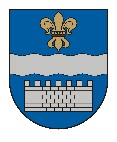   LATVIJAS REPUBLIKASDAUGAVPILS PILSĒTAS DOMEReģ. Nr. 90000077325, K. Valdemāra iela 1, Daugavpils, LV-5401, tālrunis 65404344, 65404346, fakss 65421941               e-pasts: info@daugavpils.lv   www.daugavpils.lvSĒDES  PROTOKOLSDaugavpilī2020.gada 12.novembrī                                                                                  	   Nr.46			                    				SĒDE NOTIEK VIDEOKONFERENCES REŽĪMĀSĒDE SASAUKTA 	plkst. 14:00SĒDI ATKLĀJ 	plkst. 14:00SĒDES DARBA KĀRTĪBA:Par Daugavpils pilsētas domes deputātu ētikas komisijas izveidošanu.Par atbalstu projektiem un apropriācijas palielināšanu Daugavpils pilsētas domes Kultūras pārvaldei.Par apropriācijas pārdali.Par apbalvojuma „Gada balva” piešķiršanu.Par apbalvojuma „Goda daugavpilietis” piešķiršanu.Par apbalvojuma „Mūža ieguldījums” piešķiršanu.Par apbalvojuma „Mūža ieguldījums” piešķiršanu.Par apbalvojuma „Mūža ieguldījums” piešķiršanu.Par apbalvojuma „Mūža ieguldījums” piešķiršanu.Par grozījumiem Daugavpils pilsētas domes 2020.gada 24.septembra lēmumā Nr.449 “Par izglītojamo ēdināšanas nodrošināšanu attālināta izglītības ieguves procesa laikā 2020./2021.mācību gadā”.Par N.Kozirevas iecelšanu Daugavpils pilsētas 11.pirmskolas izglītības iestādes vadītāja amatā.Par Daugavpils centra vidusskolas nolikuma apstiprināšanu.Par projekta „Infrastruktūras pielāgošana deinstitucionalizācijas plāna īstenošanai”, Nr.9.3.1.1/19/I/003 ietvaros izveidoto vērtību nodošanu.Par apropriācijas palielināšanu Daugavpils pilsētas domes pamatbudžeta programmā „Eiropas Savienības un citu finanšu instrumentu finansētie projekti”.Par atbalstu projektam „Daudzdzīvokļu dzīvojamās mājas energoefektivitātes paaugstināšana un remonts Šaurā ielā 26, Daugavpilī”.Par līguma par sabiedrisko ūdenssaimniecības pakalpojumu sniegšanu noslēgšanu ar sabiedrību ar ierobežotu atbildību „Daugavpils ūdens”.Par grozījumiem Daugavpils pilsētas domes 2017.gada 24.novembra saistošajos noteikumos Nr.44 „Saistošie noteikumi par līdzfinansējumu nekustamā īpašuma pieslēgšanai centralizētajai ūdensapgādes vai kanalizācijas sistēmai”.Par ilgtermiņa saistību uzņemšanos.Par nekustamā īpašuma Smilšu ielā 92, Daugavpilī, daļas nodošanu bezatlīdzības lietošanā biedrībai „Vecāku pieredzes apmaiņas klubs „Laimīgi bērni un vecāki””.Par naudas balvu piešķiršanu sportistu apbalvošanai no pašvaldības pamatbudžeta programmas „Izdevumi neparedzētiem gadījumiem”.Par profesionālās ievirzes sporta izglītības iestādes „Daugavpils Individuālo sporta veidu skola” pamatbudžeta ieņēmumu un izdevumu tāmes grozījumiem.Par Daugavpils pilsētas pašvaldības iestādes „Daugavpils Tehnikas un industriālā dizaina centrs „Inženieru arsenāls”” dibināšanu.Par zemes vienības, kadastra apzīmējums 05000371037, Liliju ielas 14 rajonā, Daugavpilī, pārdošanu.Par zemes vienības, kadastra apzīmējums 05000371018, Liliju ielas 16 rajonā, Daugavpilī, pārdošanu.Par zemes vienības, kadastra apzīmējums 05000371038, Robežu ielas 6G rajonā, Daugavpilī, pārdošanu.Par zemes vienības, kadastra apzīmējums 05000380023, Vizbuļu ielas 10 rajonā, Daugavpilī, pārdošanu.Par zemes vienības Balvu ielā 1C k-973, Daugavpilī, pārdošanu izsolē.Par zemes gabalu nodošanu atsavināšanai.Par grozījumiem Daugavpils pilsētas domes 2017.gada 24.novembra lēmumā Nr.663 „Par nekustamā īpašuma Nikolaja ielā 9, Daugavpilī, daļas nodošanu bezatlīdzības lietošanā biedrībai „Atmiņu lāde””.Par zemes vienības, kadastra apzīmējums 0500 008 1320, Aveņu ielas rajonā, Daugavpilī, daļas nomas tiesību izsoli.Par zemes vienības Stropu ielas 39 rajonā, Daugavpilī, izsoles rezultātu apstiprināšanu un pirkuma līguma slēgšanu.Par zemes gabala, kadastra apzīmējums 05000370451, piekritību Daugavpils pilsētas pašvaldībai.Par Daugavpils pilsētas pašvaldības nekustamo īpašumu uzskaiti.Par zemes gabala Arodu iela 97, Daugavpilī, domājamo daļu lietošanas tiesību izbeigšanu un piekritību Daugavpils pilsētas pašvaldībai.Par zemes starpgabalu piekritību.Par Daugavpils pilsētas pašvaldības neprivatizēto dzīvokļu īpašumu ierakstīšanu zemesgrāmatā.Par zemes vienības, kadastra apzīmējums 05000060605, Siguldas ielā 24, Daugavpilī, sadali.Par zemes vienību robežu un platību koriģēšanu.Par apgrūtinājuma noteikšanu nekustamā īpašuma objektam.Par grozījumiem Daugavpils pilsētas domes 25.08.2016. lēmumā Nr.446 “Par speciālistam izīrējamās dzīvojamās telpas statusa noteikšanu”.SĒDI VADA – Daugavpils pilsētas domes priekšsēdētājs Igors PrelatovsSĒDĒ PIEDALĀS -  13  Domes deputāti  –  A.Broks, J.Dukšinskis, A.Gržibovskis,                                                                        A.Elksniņš, L.Jankovska, R.Joksts,                                                                        I.Kokina, N.Kožanova, M.Lavrenovs,                                                                        J.Lāčplēsis, I.Prelatovs, H.Soldatjonoka,                                                                         A.ZdanovskisSĒDĒ NEPIEDALĀS  -  2  Domes deputāts –   R.Eigims – iemesls nav zināms,                                                                            V.Kononovs – iemesls nav zināmsSĒDĒ PIEDALĀS      - pašvaldības administrācijas darbinieki:                                        M.Dimitrijeva, Ž.Kobzeva, J.Oļenovs, I.Saveļjeva, I.Funte, I.Limbēna,                                       E.Upeniece, A.Jemeļjanovs, I.Šalkovskis - pašvaldības budžeta iestādes darbinieki:   J.Stivriņš, M.Isupova, A.Rudzs, D.Krīviņa, E.Kleščinska, S.Pupiņa,    A.Mahlins, Ž.Kulakova, S.Krapivina, J.Visockis, E.Praņevska,   N.Kozireva - pašvaldības kapitālsabiedrību pārstāvji:                                        S.Romāne – A/S “Daugavpils ūdens” pārvaldes iepirkumu speciālisteSĒDI PROTOKOLĒ  - Domes protokolu lietvedības pārzines p.i. I.ZraževskaDaugavpils pilsētas domes Izglītības pārvaldes vadītāja Marina Isupova lūdz deputātus iekļaut domes sēdes darba kārtībā papildjautājumu: “Par Daugavpils pilsētas 14.pirmsskolas izglītības iestādes vadītāju”.Iebildumu nav.Daugavpils pilsētas domes lietu pārvaldniece Žanna Kobzeva lūdz deputātus iekļaut domes sēdes darba kārtībā  divus papildjautājumus:“Par grozījumiem Daugavpils pilsētas domes 2017.gada 12.oktobra lēmumā Nr.567 “Par Daugavpils pilsētas domes pastāvīgo komisiju ievēlēšanu”” un“Par grozījumiem Daugavpils pilsētas domes 2019.gada 12.decembra lēmumā Nr.763 “Par Daugavpils pilsētas domes pastāvīgo komisiju ievēlēšanu””.Iebildumu nav.Daugavpils pilsētas domes Pilsētplānošanas un būvniecības departamenta vadītāja Santa Pupiņa lūdz deputātus iekļaut domes sēdes darba kārtībā vienu papildjautājumu: “Par grozījumu ar Daugavpils pilsētas domes 2007.gada 1.marta lēmumu Nr.131 apstiprinātajā Daugavpils pilsētas domes Pilsētplānošanas un būvniecības departamenta nolikumā”.Iebildumu nav.A.Elksniņš jautā, kāpēc netika iekļauti divi lēmuma projekti, kurus iesniedzis Domes priekšsēdētājam ar lūgumu iekļaut tos kā papildjautājumus šī domes sēdes darba kārtībā?I.Prelatovs atbild, ka šie jautājumi tika nosūtīti izskatīšanai sociālo jautājumu komitejas priekšsēdētājai, tālāk tiks skatīti domes sēdē.M.Dimitrijeva norāda, ka domes sēdes darba kārtību nosaka Domes priekšsēdētājs.A.Elksniņš jautā, kas izskata jautājumu par papildjautājumu iekļaušanu darba kārtībā – Dome vai Domes priekšsēdētājs?M.Dimitrijeva atbild, ka vispirms Domes priekšsēdētājs nosaka, kurās komitejās jautājums tiks skatīts, līdz ar to šie jautājumi nevarēja būt iekļauti šī domes sēdē, jo Domes priekšsēdētājs uzskatīja, ka tos vajag skatīt sociālo jautājumu komitejā.A.Elksniņš jautā, vai ir tiesīgs tagad lūgt iekļaut papildjautājumus šī domes sēdes darba kārtībā?M.Dimitrijeva atbild, ka deputātiem ir tādas tiesības, bet iepriekš Domes priekšsēdētājs nolēmis jautājumus izskatīt komitejā, līdz ar to tika izslēgta iespēja skatīt tos šajā domes sēdē.Daugavpils pilsētas domes Juridiskā departamenta vadītāja vietniece Marina Dimitrijeva lūdz deputātus iekļaut domes sēdes darba kārtībā vienu papildjautājumu: “Par pilnvarojumu Daugavpils pilsētas pašvaldības iestādei “Sociālais dienests””.Iebildumu nav.Domes sēdes vadītājs Igors Prelatovs lūdz deputātus balsot par piecu papildjautājumu iekļaušanu darba kārtībā:Atklāti balsojot: PAR – 12 (A.Broks, J.Dukšinskis, A.Elksniņš, A.Gržibovskis, L.Jankovska, R.Joksts, I.Kokina, N.Kožanova, J.Lāčplēsis, I.Prelatovs, H.Soldatjonoka, A.Zdanovskis), PRET – nav, ATTURAS – 1 (M.Lavrenovs), Daugavpils pilsētas dome nolemj:Iekļaut piecus papildjautājumus Domes sēdes darba kārtībā.Domes sēdes vadītājs Igors Prelatovs lūdz deputātus apstiprināt kopējo Domes sēdes darba kārtību.Atklāti balsojot: PAR – 13 (A.Broks, J.Dukšinskis, A.Elksniņš, A.Gržibovskis, L.Jankovska, R.Joksts, I.Kokina, N.Kožanova, J.Lāčplēsis, M.Lavrenovs, I.Prelatovs, H.Soldatjonoka, A.Zdanovskis), PRET – nav, ATTURAS – nav, Daugavpils pilsētas dome nolemj:Apstiprināt Domes sēdes darba kārtību ar pieciem papildjautājumiem.1.§   (555)Par Daugavpils pilsētas domes deputātu ētikas komisijas izveidošanuŽ.Kobzeva, A.Broks, A.Elksniņš, I.PrelatovsSēdes vadītājs ierosina izvirzīt kandidātus Daugavpils pilsētas domes deputātu ētikas komisijā.I.Prelatovs izvirza L.Jankovskas kandidatūru.A.Broks izvirza A.Broka kandidatūru.I.Prelatovs jauta, vai ir kandidāti no Saskaņas partijas?A.Elksniņš atbild, ka nav.A.Broks izsaka priekšlikumu izvirzīt I.Kokinas kandidatūru.Iebildumu nav.Pamatojoties uz likuma “Par pašvaldībām” 21.panta pirmās daļas 24.punktu, ņemot vērā ar Daugavpils pilsētas domes (turpmāk - Dome) 2019.gada 17.janvāra lēmumu Nr.3 apstiprinātā Domes deputātu ētikas kodeksa 17.punktu un Domes deputāta A.Broka 2020.gada 1.novembra iesniegumu, atklāti balsojot: PAR – 8 (A.Broks, J.Dukšinskis, L.Jankovska, R.Joksts, I.Kokina, J.Lāčplēsis, I.Prelatovs, H.Soldatjonoka), PRET – nav, ATTURAS – 5 (A.Elksniņš, A.Gržibovskis, N.Kožanova, M.Lavrenovs, A.Zdanovskis), Daugavpils pilsētas dome nolemj:Izveidot deputātu ētikas komisiju šādā sastāvā:Līvija JankovskaAivars BroksInguna KokinaĒtikas komisijai izvērtēt Domes deputāta V.Kononova rīcību.2.§   (556)Par grozījumiem Daugavpils pilsētas domes 2017.gada 12.oktobra lēmumā Nr.567 “Par Daugavpils pilsētas domes pastāvīgo komisiju ievēlēšanu”Ž.Kobzeva, I.PrelatovsPamatojoties uz likuma “Par pašvaldībām” 21.panta pirmās daļas 24.punktu, izskatot Daugavpils pilsētas domes Jaunatnes lietu konsultatīvā komisijas locekļa Ņikitas Aleksejevas  iesniegumu, atklāti balsojot: PAR – 13 (A.Broks, J.Dukšinskis, A.Elksniņš, A.Gržibovskis, L.Jankovska, R.Joksts, I.Kokina, N.Kožanova, M.Lavrenovs, J.Lāčplēsis, I.Prelatovs, H.Soldatjonoka, A.Zdanovskis), PRET – nav, ATTURAS – nav, Daugavpils pilsētas dome nolemj:Izdarīt Daugavpils pilsētas domes 2017.gada 12.oktobra lēmumā Nr.567 “Par Daugavpils pilsētas domes pastāvīgo komisiju ievēlēšanu” grozījumu un svītrot lēmuma 4.punktā vārdus “Ņikita Aleksejevs” .Atzīt par spēku zaudējušu Daugavpils pilsētas domes 2017.gada 26.oktobra lēmuma Nr.596 “Par grozījumiem Daugavpils pilsētas domes 2017.gada 12.oktobra lēmumā “Par Daugavpils pilsētas domes pastāvīgo komisiju ievēlēšanu”” 3.punktu.3.§   (557)Par grozījumu Daugavpils pilsētas domes 2019.gada 12.decembra lēmumā Nr.763 ”Par Daugavpils pilsētas domes pastāvīgo komisiju ievēlēšanu”Ž.Kobzeva, I.PrelatovsPamatojoties uz likuma “Par pašvaldībām” 21.panta pirmās daļas 24.punktu, izskatot Daugavpils pilsētas domes Īpašuma komisijas locekļa Ņikitas Aleksejevas  iesniegumu, atklāti balsojot: PAR – 13 (A.Broks, J.Dukšinskis, A.Elksniņš, A.Gržibovskis, L.Jankovska, R.Joksts, I.Kokina, N.Kožanova, M.Lavrenovs, J.Lāčplēsis, I.Prelatovs, H.Soldatjonoka, A.Zdanovskis), PRET – nav, ATTURAS – nav, Daugavpils pilsētas dome nolemj: Izdarīt Daugavpils pilsētas domes 2019.gada 12.decembra lēmumā Nr.763 ”Par Daugavpils pilsētas domes pastāvīgo komisiju ievēlēšanu” grozījumu un svītrot lēmuma 2.punktā vārdus “Ņikita Aleksejevs” .4.§   (558)Par atbalstu projektiem un apropriācijas palielināšanu Daugavpils pilsētas domes Kultūras pārvaldeiE.Kleščinska, I.PrelatovsPamatojoties uz likuma „Par pašvaldībām” 21.panta pirmās daļas 2.punktu, likuma „Par pašvaldību budžetiem” 30.pantu, Daugavpils pilsētas domes 2018.gada 9.augusta noteikumu Nr.2 „Noteikumi par Daugavpils pilsētas pašvaldības budžeta izstrādāšanu, apstiprināšanu, grozījumu veikšanu, izpildi un kontroli” 37.punktu, saskaņā ar 01.10.2020. finansēšanas līgumu nr. 2020-1-KMA-M88025  starp Valsts Kultūrkapitāla fondu un Daugavpils pilsētas domes Kultūras pārvaldi un 02.10.2020. finansēšanas līgumu nr. 2020-1-KMA-M88023 starp Valsts Kultūrkapitāla fondu un Daugavpils pilsētas domes Kultūras pārvaldi, ņemot vērā Daugavpils pilsētas domes Izglītības un kultūras jautājumu komitejas 2020.gada 5.novembra sēdes atzinumu, Daugavpils pilsētas domes Finanšu komitejas 2020.gada 5.novembra  sēdes atzinumu, atklāti balsojot: PAR – 13 (A.Broks, J.Dukšinskis, A.Elksniņš, A.Gržibovskis, L.Jankovska, R.Joksts, I.Kokina, N.Kožanova, M.Lavrenovs, J.Lāčplēsis, I.Prelatovs, H.Soldatjonoka, A.Zdanovskis), PRET – nav, ATTURAS – nav, Daugavpils pilsētas dome nolemj:Atbalstīt Daugavpils pilsētas domes Kultūras pārvaldes  (reģ.Nr.90001206849, juridiskā adrese: K.Valdemāra ielā 13, Daugavpilī) projektus: Valsts Kultūrkapitāla fonda projekts "Pētera Martinsona keramikas darbu restaurācija” saskaņā ar 1.pielikumu;Valsts Kultūrkapitāla fonda projekts „Daugavpils mākslas krātuves AMI” saskaņā ar 2.pielikumu. 2. Veikt  apropriācijas palielināšanu Daugavpils pilsētas domes Kultūras pārvaldei pamatbudžeta programmai „Eiropas Savienības un citu finanšu instrumentu finansētie projekti” saskaņā ar 3.pielikumu.5.§   (559)Par apropriācijas pārdaliI.Saveļjeva, I.PrelatovsPamatojoties uz likuma “Par pašvaldībām” 21.panta pirmās daļas 2.punktu, likuma „Par pašvaldību budžetiem” 30.pantu, Daugavpils pilsētas domes noteikumu Nr.2 “Noteikumi par Daugavpils pilsētas pašvaldības budžeta izstrādāšanu, apstiprināšanu, grozījumu veikšanu, izpildi un kontroli” 34.punktu, ņemot vērā Domes Finanšu komitejas 2020.gada 5.novembra sēdes atzinumu, atklāti balsojot: PAR – 13 (A.Broks, J.Dukšinskis, A.Elksniņš, A.Gržibovskis, L.Jankovska, R.Joksts, I.Kokina, N.Kožanova, M.Lavrenovs, J.Lāčplēsis, I.Prelatovs, H.Soldatjonoka, A.Zdanovskis), PRET – nav, ATTURAS – nav, Daugavpils pilsētas dome nolemj:Veikt apropriācijas pārdali  starp Daugavpils pilsētas domes (reģ.Nr.90000077325, juridiskā adrese: Kr.Valdemāra ielā 1, Daugavpilī) pamatbudžeta programmām:Samazināt apropriāciju pamatbudžeta programmā „Iestādes darbības nodrošināšana”            par 1 645,00 EUR (viens tūkstotis seši simti četrdesmit pieci euro) saskaņā ar 1.pielikumu.Palielināt apropriāciju pamatbudžeta apakšprogrammā „Apbalvojumu fonds” par 1 645,00 EUR (viens tūkstotis seši simti četrdesmit pieci euro) saskaņā ar 2.pielikumu.6.§   (560)Par apbalvojuma “Gada balva” piešķiršanuI.Saveļjeva, I.PrelatovsPamatojoties uz likuma „Par pašvaldībām” 21.panta pirmās daļas 27.punktu, Nolikuma par Daugavpils pilsētas domes apbalvojumiem, kas apstiprināts ar Daugavpils pilsētas domes 2010.gada 22.aprīļa lēmumu Nr.279, 1.5., 4.1., 4.5.punktu, ņemot vērā ar Daugavpils pilsētas domes priekšsēdētāja 2020.gada 26.oktobra rīkojumu Nr.192 izveidotās Apbalvojumu piešķiršanas padomes 2020.gada 28.oktobra protokolu, Daugavpils pilsētas domes Izglītības un kultūras jautājumu komitejas 2020.gada 5.novembra sēdes atzinumu, Finanšu komitejas 2020.gada 5.novembra sēdes atzinumu, atklāti balsojot: PAR – 13 (A.Broks, J.Dukšinskis, A.Elksniņš, A.Gržibovskis, L.Jankovska, R.Joksts, I.Kokina, N.Kožanova, M.Lavrenovs, J.Lāčplēsis, I.Prelatovs, H.Soldatjonoka, A.Zdanovskis), PRET – nav, ATTURAS – nav, Daugavpils pilsētas dome nolemj:Par ieguldījumu Daugavpils pilsētas attīstībā un sasniegumiem 2020.gadā piešķirt apbalvojumu „Gada balva” un naudas balvu 500,00 EUR (pieci simti euro) apmērā šādās nominācijās:IZGLĪTĪBĀ – Daugavpils pilsētas Izglītības pārvaldes pedagoģei, karjeras konsultantei  Santai Čeirānei;SPORTĀ –  spīdvejistam Oļegam Mihailovam;TAUTSAIMNIECĪBĀ – SIA „RITAL-D”, valdes loceklis Viktors Radilovecs;VESELĪBAS AIZSARDZĪBĀ UN SOCIĀLAJĀ APRŪPĒ – SIA „Daugavpils reģionālā slimnīca” kvalitātes vadības daļas vadītājai, struktūrvienības „Centra poliklīnika” galvenā ārsta p.i. un vadītājai Ainai Maskalānei;KULTŪRĀ – Daugavpils pašvaldības iestādei „Vienības nams”, vadītāja Regīna Osmane;SABIEDRISKAJĀ DARBĪBĀ – apbalvojumu nepiešķirt.7.§   (561)Par apbalvojuma “Goda daugavpilietis” piešķiršanuI.Saveļjeva, I.PrelatovsPamatojoties uz likuma „Par pašvaldībām” 21.panta pirmās daļas 27.punktu, Nolikuma par Daugavpils pilsētas domes apbalvojumiem, kas apstiprināts ar Daugavpils pilsētas domes 2010.gada 22.aprīļa lēmumu Nr.279, 5.1, 5.6.punktiem, ņemot vērā Apbalvojumu piešķiršanas padomes, kas izveidota ar Daugavpils pilsētas domes priekšsēdētāja 2020.gada 26.oktobra rīkojumu Nr.192 “Par Apbalvojumu piešķiršanas padomes izveidošanu”, 2020.gada 28.oktobra sēdes protokolu, Izglītības un kultūras jautājumu komitejas 2020.gada 5.novembra protokolu Nr.26, Finanšu komitejas 2020.gada 5.novembra sēdes protokolu Nr.36, atklāti balsojot: PAR – 13 (A.Broks, J.Dukšinskis, A.Elksniņš, A.Gržibovskis, L.Jankovska, R.Joksts, I.Kokina, N.Kožanova, M.Lavrenovs, J.Lāčplēsis, I.Prelatovs, H.Soldatjonoka, A.Zdanovskis), PRET – nav, ATTURAS – nav, Daugavpils pilsētas dome nolemj:Par ilggadēju un godprātīgu darbu, ieguldījumu Daugavpils pilsētas attīstībā piešķirt apbalvojumu “Goda daugavpilietis” un naudas balvu 1000,00 EUR (viens tūkstotis euro) apmērā:Ļubovai Kopilovai – brīvās cīņas trenerei;Henriham Somam – Daugavpils Universitātes Humanitāro un sociālo zinātņu institūta asociētajam profesoram; Jānim Butkevičam – Vienības nama producentam;Alēnam Genonam (Alain Guenon) – SIA „AXON Cable Latvija” dibinātājam un izpilddirektoram.8.§   (562)Par apbalvojuma „Mūža ieguldījums” piešķiršanuI.Saveļjeva, I.PrelatovsPamatojoties uz likuma „Par pašvaldībām” 21.panta pirmās daļas 27.punktu, Nolikuma par Daugavpils pilsētas domes apbalvojumiem, kas apstiprināts ar Daugavpils pilsētas domes 2010.gada 22.aprīļa lēmumu Nr.279, 1.5., 6.1., 6.6.punktiem, ņemot vērā Daugavpils pilsētas domes Izglītības un kultūras jautājumu komitejas 2020.gada 5.novembra sēdes protokolu Nr.26, Finanšu komitejas 2020.gada 5.novembra sēdes protokolu Nr.36, atklāti balsojot: PAR – 13 (A.Broks, J.Dukšinskis, A.Elksniņš, A.Gržibovskis, L.Jankovska, R.Joksts, I.Kokina, N.Kožanova, M.Lavrenovs, J.Lāčplēsis, I.Prelatovs, H.Soldatjonoka, A.Zdanovskis), PRET – nav, ATTURAS – nav, Daugavpils pilsētas dome nolemj:Par ilggadēju, godprātīgu, pašaizliedzīgu un augsti profesionālu darbu Daugavpils pilsētas labā piešķirt apbalvojumu „Mūža ieguldījums” un naudas balvu 1500,00 EUR (viens tūkstotis pieci simti euro) apmērā SIA “Daugavpils reģionālā slimnīca” Paliatīvās nodaļas vadītājai un dežurējošajai ārstei Marijai Volčekai.9.§   (563)Par apbalvojuma „Mūža ieguldījums” piešķiršanuI.Saveļjeva, I.PrelatovsPamatojoties uz likuma „Par pašvaldībām” 21.panta pirmās daļas 27.punktu, Nolikuma par Daugavpils pilsētas domes apbalvojumiem, kas apstiprināts ar Daugavpils pilsētas domes 2010.gada 22.aprīļa lēmumu Nr.279, 1.5., 6.1., 6.6.punktiem, ņemot vērā Daugavpils pilsētas domes Izglītības un kultūras jautājumu komitejas 2020.gada 5.novembra sēdes protokolu Nr.26, Finanšu komitejas 2020.gada 5.novembra sēdes protokolu Nr.36, atklāti balsojot: PAR – 13 (A.Broks, J.Dukšinskis, A.Elksniņš, A.Gržibovskis, L.Jankovska, R.Joksts, I.Kokina, N.Kožanova, M.Lavrenovs, J.Lāčplēsis, I.Prelatovs, H.Soldatjonoka, A.Zdanovskis), PRET – nav, ATTURAS – nav, Daugavpils pilsētas dome nolemj:Par ilggadēju, godprātīgu, pašaizliedzīgu un augsti profesionālu darbu Daugavpils pilsētas labā piešķirt apbalvojumu „Mūža ieguldījums” un naudas balvu 1500,00 EUR (viens tūkstotis pieci simti euro) apmērā SIA “Daugavpils reģionālā slimnīca” onkoloģijas ginekologam, Onko-ginekoloģijas vienības vadītājam, struktūrvienības “Centra poliklīnika” ginekoloģijas kabineta ginekologam, dzemdību speciālistam (onkoloģija) Vladimiram Lukoškovam.10.§   (564)Par apbalvojuma „Mūža ieguldījums” piešķiršanuI.Saveļjeva, I.PrelatovsPamatojoties uz likuma „Par pašvaldībām” 21.panta pirmās daļas 27.punktu, Nolikuma par Daugavpils pilsētas domes apbalvojumiem, kas apstiprināts ar Daugavpils pilsētas domes 2010.gada 22.aprīļa lēmumu Nr.279, 1.5., 6.1., 6.6.punktiem, ņemot vērā Daugavpils pilsētas domes Izglītības un kultūras jautājumu komitejas 2020.gada 5.novembra sēdes protokolu Nr.26, Finanšu komitejas 2020.gada 5.novembra sēdes protokolu Nr.36, atklāti balsojot: PAR – 13 (A.Broks, J.Dukšinskis, A.Elksniņš, A.Gržibovskis, L.Jankovska, R.Joksts, I.Kokina, N.Kožanova, M.Lavrenovs, J.Lāčplēsis, I.Prelatovs, H.Soldatjonoka, A.Zdanovskis), PRET – nav, ATTURAS – nav, Daugavpils pilsētas dome nolemj:Par ilggadēju, godprātīgu, pašaizliedzīgu un augsti profesionālu darbu Daugavpils pilsētas labā piešķirt apbalvojumu „Mūža ieguldījums” un naudas balvu 1500,00  EUR (viens tūkstotis pieci simti euro) apmērā ilggadējam Daugavpils pievadķēžu rūpnīcas un AS „Ditton pievadķēžu rūpnīca” vadošajam darbiniekam Georģijam Sorokinam.11.§   (565)Par apbalvojuma „Mūža ieguldījums” piešķiršanuI.Saveļjeva, I.PrelatovsPamatojoties uz likuma „Par pašvaldībām” 21.panta pirmās daļas 27.punktu, Nolikuma par Daugavpils pilsētas domes apbalvojumiem, kas apstiprināts ar Daugavpils pilsētas domes 2010.gada 22.aprīļa lēmumu Nr.279, 1.5., 6.1., 6.6.punktiem, ņemot vērā Daugavpils pilsētas domes Izglītības un kultūras jautājumu komitejas 2020.gada 5.novembra sēdes protokolu Nr.26, Finanšu komitejas 2020.gada 5.novembra sēdes protokolu Nr.36, atklāti balsojot: PAR – 13 (A.Broks, J.Dukšinskis, A.Elksniņš, A.Gržibovskis, L.Jankovska, R.Joksts, I.Kokina, N.Kožanova, M.Lavrenovs, J.Lāčplēsis, I.Prelatovs, H.Soldatjonoka, A.Zdanovskis), PRET – nav, ATTURAS – nav, Daugavpils pilsētas dome nolemj:Par ilggadēju, godprātīgu, pašaizliedzīgu un augsti profesionālu darbu Daugavpils pilsētas labā piešķirt apbalvojumu „Mūža ieguldījums” un naudas balvu 1500,00 EUR (viens tūkstotis pieci simti euro) apmērā ilggadējam Daugavpils kultūras darbiniekam Aleksejam Burunovam.12.§   (566)Par grozījumiem Daugavpils pilsētas domes 2020.gada 24.septembra lēmumā Nr.449 “Par izglītojamo ēdināšanas nodrošināšanu attālināta izglītības ieguves procesa laikā 2020./2021.mācību gadā”M.Isupova, I.PrelatovsPamatojoties uz likuma “Par pašvaldībām” 15.panta pirmās daļas 4.punktu, 21.panta  pirmās daļas 27.punktu, Ministru kabineta 2020.gada 9.jūnija noteikumu Nr.360 “Epidemioloģiskās drošības pasākumi Covid-19 infekcijas izplatības ierobežošanai” 27.4 punktu, Daugavpils pilsētas domes Finanšu komitejas 2020.gada 5.novembra sēdes atzinumu, atklāti balsojot: PAR – 13 (A.Broks, J.Dukšinskis, A.Elksniņš, A.Gržibovskis, L.Jankovska, R.Joksts, I.Kokina, N.Kožanova, M.Lavrenovs, J.Lāčplēsis, I.Prelatovs, H.Soldatjonoka, A.Zdanovskis), PRET – nav, ATTURAS – nav, Daugavpils pilsētas dome nolemj:Izdarīt šādus grozījumus Daugavpils pilsētas domes 2020.gada 24.septembra lēmumā Nr.449 “Par izglītojamo ēdināšanas nodrošināšanu attālināta izglītības ieguves procesa laikā 2020./2021.mācību gadā”: Aizstāt lēmuma 1.punktā skaitļus un vārdu “1. – 12.klasēs” ar skaitļiem un vārdu “1. – 6.klasēs”;Papildināt lēmumu ar 1.1 punktu šādā redakcijā: “1.1 Noteikt, ka izglītojamo ēdināšanas izmaksas attālināta izglītības ieguves procesa laikā vispārējās pamatizglītības un vispārējās vidējās izglītības iestāžu 7. – 12.klasēs tiek kompensētas bezskaidras naudas veidā uz viena no izglītojamā vecāku kontu kredītiestādē pēc aprēķina EUR 1,42 par vienu mācību dienu. Minēto klašu izglītojamajiem, kuriem ir tiesības saņemt bezmaksas launagu saskaņā ar Daugavpils pilsētas domes saistošajiem noteikumiem, papildus tiek kompensētas EUR 0,71 par vienu mācību dienu. Kompensāciju pārskaita līdz nākamā kalendāra mēneša beigām par iepriekšējo kalendāra mēnesi.  Papildināt lēmuma 2.punktu aiz vārdiem “pārtikas paku piegādi” ar vārdiem “un administrē ēdināšanas izmaksu kompensēšanu”.Aizstāt lēmuma 5.punktā vārdu „Izglītojamajam” ar skaitļiem un vārdiem „1.-6. klašu izglītojamajiem”. Svītrot lēmuma 6.punktu.2.	Lēmuma 1.5.apakšpunkts stājas spēkā ar 2020.gada 9.novembri.3.	Pārējie lēmuma nosacījumi stājas spēkā ar 2020.gada 16.novembri.13.§   (567)Par N.Kozirevas iecelšanu Daugavpils pilsētas 11.pirmsskolas izglītības iestādes vadītāja amatāM.Isupova, I.PrelatovsPamatojoties uz  Izglītības likuma 17.panta trešās daļas 2.punktu, likuma “Par pašvaldībām” 21.panta pirmās daļas 9.punktu, Izglītības un zinātnes ministrijas 2020.gada 26.oktobra vēstulē Nr.4-7e/20/3633 doto saskaņojumu, atklāti balsojot: PAR – 13 (A.Broks, J.Dukšinskis, A.Elksniņš, A.Gržibovskis, L.Jankovska, R.Joksts, I.Kokina, N.Kožanova, M.Lavrenovs, J.Lāčplēsis, I.Prelatovs, H.Soldatjonoka, A.Zdanovskis), PRET – nav, ATTURAS – nav, Daugavpils pilsētas dome nolemj:1. Iecelt Nataļju Kozirevu Daugavpils pilsētas 11.pirmsskolas izglītības iestādes vadītāja amatā.2. Pilnvarot Daugavpils pilsētas Izglītības pārvaldes vadītāju Marinu Isupovu noslēgt darba līgumu ar Nataļju Kozirevu atbilstoši normatīvo aktu prasībām.14.§   (568)Par Daugavpils pilsētas 14.pirmsskolas izglītības iestādes vadītājuM.Isupova, I.PrelatovsPamatojoties uz likuma „Par pašvaldībām” 21.panta pirmās daļas 9.punktu, Izglītības likuma 17.panta trešās daļas 2.punktu, Vispārējās izglītības likuma 11.panta trešo daļu, Darba likuma 100.panta pirmo daļu, Daugavpils pilsētas 14.pirmsskolas izglītības iestādes vadītājas A.Rostovas 2020.gada 9.novembra iesniegumu, atklāti balsojot: PAR – 13 (A.Broks, J.Dukšinskis, A.Elksniņš, A.Gržibovskis, L.Jankovska, R.Joksts, I.Kokina, N.Kožanova, M.Lavrenovs, J.Lāčplēsis, I.Prelatovs, H.Soldatjonoka, A.Zdanovskis), PRET – nav, ATTURAS – nav, Daugavpils pilsētas dome nolemj:Atbrīvot no ieņemamā amata Daugavpils pilsētas 14.pirmsskolas izglītības iestādes vadītāju Annu Rostovu ar 2020.gada 30.decembri, pamatojoties uz Darba likuma 100.panta pirmo daļu.15.§   (569)Par Daugavpils Centra vidusskolas nolikuma apstiprināšanuJ.Visockis, I.PrelatovsPamatojoties uz likuma „Par pašvaldībām” 21.panta pirmās daļas 8.punktu, Izglītības likuma 22.panta pirmo daļu, Vispārējās izglītības likuma 8.pantu un 9.panta otro daļu, Daugavpils pilsētas domes Izglītības un kultūras jautājumu komitejas 2020.gada 5.novembra sēdes atzinumu, atklāti balsojot: PAR – 13 (A.Broks, J.Dukšinskis, A.Elksniņš, A.Gržibovskis, L.Jankovska, R.Joksts, I.Kokina, N.Kožanova, M.Lavrenovs, J.Lāčplēsis, I.Prelatovs, H.Soldatjonoka, A.Zdanovskis), PRET – nav, ATTURAS – nav, Daugavpils pilsētas dome nolemj:Apstiprināt Daugavpils Centra vidusskolas nolikumu. Atzīt par spēku zaudējušu Daugavpils pilsētas domes 2012.gada 26.janvāra lēmumu Nr.26 „Par Daugavpils Centra vidusskolas nolikuma apstiprināšanu”.Pielikumā:   Daugavpils Centra vidusskolas nolikums.16.§   (570)Par projekta „Infrastruktūras pielāgošana deinstitucionalizācijas plāna īstenošanai”, Nr.9.3.1.1/19/I/003 ietvaros izveidoto vērtību nodošanuS.Krapivina, I.PrelatovsPamatojoties uz likuma „Par pašvaldībām” 14.panta otrās daļas 3.punktu, 21.panta pirmās daļas 27.punktu, Daugavpils pilsētas domes ar 2019.gada 14.februāra lēmumu Nr.48 apstiprināto Noteikumu par Daugavpils pilsētas pašvaldības un tās padotībā esošo iestāžu grāmatvedības uzskaiti 99.punktu, 2019.gada 03.septembra Vienošanos par Eiropas Savienības fonda projekta īstenošanu Nr.9.3.1.1/19/I/003 (turpmāk - Vienošanās), nodrošinot projekta „Infrastruktūras pielāgošana deinstitucionalizācijas plāna īstenošanai”, sasniegto rezultātu uzturēšanu, kura galvenais mērķis ir sekmēt sabiedrībā balstītu sociālo pakalpojumu infrastruktūras izveidi un attīstību Daugavpils pilsētas pašvaldībā saskaņā ar Latgales Plānošanas Reģiona deinstitucionalizācijas plānu, kas atbilst darbības programmas „Izaugsme un nodarbinātība” 9.3.1.specifiskā atbalsta mērķa „Attīstīt pakalpojumu infrastruktūru bērnu aprūpei ģimeniskā vidē un personu ar invaliditāti neatkarīgai dzīvei un integrācijai sabiedrībā” 9.3.1.1.pasākuma „Pakalpojumu infrastruktūras attīstība deinstitucionalizācijas plānu īstenošanai” pirmās un otrās projektu iesniegumu atlases kārtas īstenošanas noteikumu prasībām, Daugavpils pilsētas domes Finanšu komitejas 2020.gada 5.novembra sēdes protokolu Nr.36, atklāti balsojot: PAR – 13 (A.Broks, J.Dukšinskis, A.Elksniņš, A.Gržibovskis, L.Jankovska, R.Joksts, I.Kokina, N.Kožanova, M.Lavrenovs, J.Lāčplēsis, I.Prelatovs, H.Soldatjonoka, A.Zdanovskis), PRET – nav, ATTURAS – nav, Daugavpils pilsētas dome nolemj: Nodot Daugavpils pilsētas domes (reģ.Nr.90000077325, juridiskā adrese Kr.Valdemāra iela 1, Daugavpils, LV-5401) projekta „Infrastruktūras pielāgošana deinstitucionalizācijas plāna īstenošanai” (turpmāk - Projekts) ietvaros izveidotās vērtības Daugavpils pilsētas pašvaldības iestādei „Sociālais dienests” (reģ.Nr.90001998587, juridiskā adrese: Vienības ielā 8, Daugavpilī, LV-5401) saskaņā ar Pielikumu.Nodrošināt Projekta rezultātu saglabāšanu un ilgtspēju, kā arī izmantot Projekta ietvaros izveidotās vērtības Projektā plānoto darbību veikšanai un saskaņā ar Projektā paredzēto mērķi, ievērojot Regulas Nr. 1303/2013 71.pantā un SAM MK noteikumos noteiktos nosacījumus un termiņus Projekta darbību īstenošanas laikā un 5 (piecu) gadu periodā pēc noslēguma maksājuma veikšanas. Daugavpils pilsētas domes izpilddirektoram organizēt Projektā izveidoto vērtību nodošanu – pieņemšanu.Pielikumā:   Nododamo Daugavpils pilsētas pašvaldības iestādei „Sociālais dienests” vērtību                    saraksts.17.§   (571)Par apropriācijas palielināšanu Daugavpils pilsētas domes  pamatbudžeta programmā „Eiropas Savienības un citu finanšu instrumentu finansētie projekti”S.Krapivina, I.PrelatovsPamatojoties uz likuma “Par pašvaldībām” 21.panta pirmās daļas 2.punktu, likuma „Par pašvaldību budžetiem” 30.pantu, Daugavpils pilsētas domes 2018.gada 9.augusta noteikumiem Nr.2 „Noteikumi par Daugavpils pilsētas pašvaldības budžeta izstrādāšanu, apstiprināšanu, grozījumu veikšanu, izpildi un kontroli”, ņemot vērā Domes Finanšu komitejas 2020.gada 5.novembra atzinumu (sēdes protokols Nr.36), atklāti balsojot: PAR – 13 (A.Broks, J.Dukšinskis, A.Elksniņš, A.Gržibovskis, L.Jankovska, R.Joksts, I.Kokina, N.Kožanova, M.Lavrenovs, J.Lāčplēsis, I.Prelatovs, H.Soldatjonoka, A.Zdanovskis), PRET – nav, ATTURAS – nav, Daugavpils pilsētas dome nolemj:Veikt apropriācijas palielināšanu un pārdali Daugavpils pilsētas domei (reģ.Nr.90000077325, juridiskā adrese: K.Valdemāra iela 1, Daugavpils) pamatbudžeta programmā „Eiropas Savienības un citu finanšu instrumentu finansētie projekti” saskaņā ar pielikumu.Pielikumā: Daugavpils pilsētas domes pamatbudžeta programmas  „Eiropas Savienības un citu finanšu instrumentu finansētie projekti” ieņēmumu un izdevumu tāmes 2020.gadam grozījumi.18.§   (572)Par atbalstu projektam „Daudzdzīvokļu dzīvojamās mājas energoefektivitātes paaugstināšana un remonts Šaurā ielā 26, Daugavpilī”S.Krapivina, A.Elksniņš, I.PrelatovsA.Elksniņš jautā, vai neattiecināmas izmaksas ies pēc Covid-19 programmas?S.Krapivina atbild, ka mums ir piešķirts aizņēmums kā pūspriekšfinansējums projektam.Pamatojoties uz likuma „Par pašvaldībām” 21.panta pirmās daļas 2.punktu, likuma “Par pašvaldību budžetiem” 30.pantu, Daugavpils attīstības programmas “Mana pils – Daugavpils” 2014.-2020.gadam Investīciju un Rīcības plānu, Ministru kabineta 2016.gada 8.marta noteikumiem Nr.152 “Darbības programmas “Izaugsme un nodarbinātība” 4.2.2.specifiskā atbalsta mērķa “Atbilstoši pašvaldības integrētajām attīstības programmām sekmēt energoefektivitātes paaugstināšanu un atjaunojamo energoresursu izmantošanu pašvaldību ēkās” īstenošanas noteikumi”, Daugavpils pilsētas domes Attīstības komitejas 2020.gada 5.novembra sēdes atzinumu, Daugavpils pilsētas domes Finanšu komitejas 2020.gada 5.novembra sēdes atzinumu, atklāti balsojot: PAR – 13 (A.Broks, J.Dukšinskis, A.Elksniņš, A.Gržibovskis, L.Jankovska, R.Joksts, I.Kokina, N.Kožanova, M.Lavrenovs, J.Lāčplēsis, I.Prelatovs, H.Soldatjonoka, A.Zdanovskis), PRET – nav, ATTURAS – nav, Daugavpils pilsētas dome nolemj:1. Atbalstīt projekta „Daudzdzīvokļu dzīvojamās mājas energoefektivitātes paaugstināšana un remonts Šaurā ielā 26, Daugavpilī” pieteikuma sagatavošanu 4.2.2.specifiskā atbalsta mērķa “Atbilstoši pašvaldības integrētajām attīstības programmām sekmēt energoefektivitātes paaugstināšanu un atjaunojamo energoresursu izmantošanu pašvaldību ēkās” ceturtās projektu iesniegumu atlases kārtas ietvaros.2. Nodrošināt līdzfinansējumu un priekšfinansējumu projekta īstenošanai, saskaņā ar projekta īstenošanas nosacījumiem, no pašvaldības budžeta līdzekļiem vai aizņemtajiem līdzekļiem.3. Kontroli par lēmuma izpildi uzdot Daugavpils pilsētas domes priekšsēdētāja vietniecei L.Jankovskai.Pielikumā: Projekta „Daudzdzīvokļu dzīvojamās mājas energoefektivitātes paaugstināšana un                   remonts Šaurā ielā 26, Daugavpilī” apraksts.19.§   (573)Par līguma par sabiedrisko ūdenssaimniecības pakalpojumu sniegšanu noslēgšanu ar sabiedrību ar ierobežotu atbildību „Daugavpils ūdens”J.Oļenovs, I.PrelatovsPamatojoties uz likuma „Par pašvaldībām” 15.panta pirmās daļas 1.punktu, Ūdenssaimniecības pakalpojumu likuma 5.panta otro daļu, 6.panta pirmo daļu, 7.pantu, Ministru kabineta 2016.gada 21.jūnija noteikumu Nr.403 „Darbības programmas „Izaugsme un nodarbinātība” 5.3.1. specifiskā atbalsta mērķa „Attīstīt un uzlabot ūdensapgādes un kanalizācijas sistēmas pakalpojumu kvalitāti un nodrošināt pieslēgšanas iespējas” īstenošanas noteikumi” 12.punktu, Daugavpils pilsētas domes Finanšu komitejas 2020.gada 5.novembra sēdes atzinumu, ņemot vērā to, ka Daugavpils pilsētas pašvaldība ir izveidojusi sabiedrību ar ierobežotu atbildību “Daugavpils ūdens” ar mērķi nodrošināt sabiedriskos ūdenssaimniecības pakalpojumus, ievērojot to, ka pašvaldībai ir pienākums pildīt tās autonomo funkciju - organizēt iedzīvotājiem ūdensapgādes un kanalizācijas pakalpojumus, notekūdeņu savākšanu, novadīšanu un attīrīšanu – un lemt par kārtību, kādā izpildāma autonoma funkcija, Daugavpils pilsētas dome nolemj:Noslēgt līgumu par sabiedrisko ūdenssaimniecības pakalpojumu sniegšanu ar sabiedrību ar ierobežotu atbildību “Daugavpils ūdens”, reģistrācijas Nr.41503002432, juridiskā adrese Ūdensvada ielā 3, Daugavpilī, LV-5401.Pielikumā:   Līguma par sabiedrisko ūdenssaimniecības pakalpojumu sniegšanu projekts                      uz 5 lpp.20.§   (574)Par grozījumiem Daugavpils pilsētas domes 2017.gada 24.novembra saistošajos noteikumos Nr.44 “Saistošie noteikumi par līdzfinansējumu nekustamā īpašuma pieslēgšanai centralizētajai ūdensapgādes vai kanalizācijas sistēmai”S.Romāne, I.PrelatovsPamatojoties uz Ūdenssaimniecības pakalpojumu likuma 6.panta sesto daļu, atklāti balsojot: PAR – 13 (A.Broks, J.Dukšinskis, A.Elksniņš, A.Gržibovskis, L.Jankovska, R.Joksts, I.Kokina, N.Kožanova, M.Lavrenovs, J.Lāčplēsis, I.Prelatovs, H.Soldatjonoka, A.Zdanovskis), PRET – nav, ATTURAS – nav, Daugavpils pilsētas dome nolemj:Apstiprināt Daugavpils pilsētas domes 2020.gada 12.novembra saistošos noteikumus Nr.41 “Grozījumi Daugavpils pilsētas domes 2017.gada 24.novembra saistošajos noteikumos Nr.44 “Saistošie noteikumi par līdzfinansējumu nekustamā īpašuma pieslēgšanai centralizētajai ūdensapgādes vai kanalizācijas sistēmai””.Pielikumā:   Daugavpils pilsētas domes 2020.gada 12.novembra saistošie noteikumi Nr.41                    “Grozījumi Daugavpils pilsētas domes 2017.gada 24.novembra saistošajos                    noteikumos Nr.44 “Saistošie noteikumi par līdzfinansējumu nekustamā īpašuma                     pieslēgšanai centralizētajai ūdensapgādes vai kanalizācijas sistēmai”” un to                     paskaidrojuma raksts.21.§   (575)Par ilgtermiņa saistību uzņemšanosŽ.Kulakova, I.PrelatovsPamatojoties uz likuma „Par pašvaldībām” 21.panta pirmās daļas 19.punktu,  likuma „Par pašvaldību budžetiem” 22.panta pirmo un otro daļu, Izglītības un kultūras jautājumu komitejas 2020.gada 5.novembra atzinumu, Daugavpils pilsētas domes Finanšu komitejas 2020.gada 5.novembra atzinumu, atklāti balsojot: PAR – 13 (A.Broks, J.Dukšinskis, A.Elksniņš, A.Gržibovskis, L.Jankovska, R.Joksts, I.Kokina, N.Kožanova, M.Lavrenovs, J.Lāčplēsis, I.Prelatovs, H.Soldatjonoka, A.Zdanovskis), PRET – nav, ATTURAS – nav, Daugavpils pilsētas dome nolemj:Atļaut Daugavpils pilsētas pašvaldības tūrisma attīstības un informācijas aģentūrai (reģ.Nr.90010652160, juridiskā adrese Rīgas ielā 22a, Daugavpils, LV 5401) slēgt līgumu ar sabiedrību ar ierobežotu atbildību “Karšu izdevniecība Jāņa sēta” (reģ.Nr.40003426448, juridiskā adrese: Krasta iela 105a, Rīga, LV-1019) uz kopējo summu 620,73 EUR (seši simti divdesmit euro 73 centi)  par Daugavpils pilsētas kartes un Stropu ezera kartes lietošanas tiesībām Daugavpils pilsētas pašvaldības izdotajos iespieddarbos laika periodam uz diviem gadiem. Līguma saistību izpildei paredzēt finansējumu Daugavpils pilsētas pašvaldības tūrisma attīstības un informācijas aģentūras budžetā.Pilnvarot Daugavpils pilsētas pašvaldības tūrisma attīstības un informācijas aģentūras direktori parakstīt līgumu.Pielikumā:  Līguma projekts.22.§   (576)Par  nekustamā īpašuma Smilšu ielā 92, Daugavpilī, daļas nodošanu bezatlīdzības lietošanā biedrībai “Vecāku pieredzes apmaiņas klubs “Laimīgi bērni un vecāki””A.Rudzs, I.PrelatovsPamatojoties uz likuma „Par pašvaldībām” 14.panta pirmās daļas 2.punktu, otrās daļas 3.punktu, 21.panta pirmās daļas 27.punktu, Publiskas personas finanšu līdzekļu un mantas izšķērdēšanas novēršanas likuma 5.panta otrās daļas 4.1punktu, trešo, trešo prim, piekto un sesto daļu, izskatot biedrības “Vecāku pieredzes apmaiņas klubs “Laimīgi bērni un vecāki”” 2020.gada 14.septembra iesniegumu (reģistrēts Daugavpils pilsētas domē, turpmāk – Dome, 2020.gada 23.septembrī ar Nr.1832/1.2.-6) ar lūgumu nodot bezatlīdzības lietošanā neapdzīvojamās telpas 76 m2 platībā Smilšu ielā 92, Daugavpilī, Domes budžeta iestādes “Kultūras pils”, kuras grāmatvedības uzskaitē atrodas nekustamais īpašums Smilšu ielā 92, Daugavpilī, ņemot vērā to, ka Daugavpils pilsētas pašvaldības nekustamā īpašuma Smilšu ielā 92, Daugavpilī, kas sastāv no ēkas, kadastra apzīmējums 05000052018001, ar bilances vērtību 2615938,90 EUR (divi miljoni seši simti piecpadsmit tūkstoši deviņi simti trīsdesmit astoņi eiro un 90 centi) un zemesgabala, kadastra apzīmējums 05000052018, ar bilances vērtību 35568,95 EUR (trīsdesmit pieci tūkstoši pieci simti sešdesmit astoņi eiro un 95 centi), neapdzīvojamās telpas ir nepieciešamas dažādu izglītojošo un informatīvo pasākumu organizēšanai, kas vērstas uz ģimenes, maternitātes, bērnības, daudzbērnu ģimeņu, jauniešu, personības vērtības aizsardzību, sabiedrības tikumisko un morālo pamatu, tradicionālo kultūras vērtību un vēsturisko tradīciju saglabāšanu, veselības nostiprināšanu, kā arī organizēt apmācošās un informatīvās lekcijas, diskusijas, seminārus, meistarklases, nākamajiem un esošajiem vecākiem par bērnu audzināšanu un izglītošanu, tās ir labā stāvoklī (biedrība ir veikusi kosmētisko remontu), Valsts ieņēmumu dienesta 2011.gada 9.septembra lēmumu Nr.8.14-6/61757, ar kuru biedrībai “Vecāku pieredzes apmaiņas klubs “Laimīgi bērni un vecāki”” ir piešķirts sabiedriskā labuma organizācijas statuss darbības jomās – labdarība, pilsoniskas sabiedrības attīstība, Domes Īpašuma komitejas 2020.gada 5.novembra sēdes atzinumu, Domes Finanšu komitejas 2020.gada 5.novembra sēdes atzinumu, atklāti balsojot: PAR – 13 (A.Broks, J.Dukšinskis, A.Elksniņš, A.Gržibovskis, L.Jankovska, R.Joksts, I.Kokina, N.Kožanova, M.Lavrenovs, J.Lāčplēsis, I.Prelatovs, H.Soldatjonoka, A.Zdanovskis), PRET – nav, ATTURAS – nav, Daugavpils pilsētas dome nolemj:     1. Nodot bezatlīdzības lietošanā biedrībai “Vecāku pieredzes apmaiņas klubs “Laimīgi bērni un vecāki”” (reģ.Nr.50008121431, juridiskā adrese: Sporta iela 2-31, Daugavpils, turpmāk – Biedrība, Daugavpils pilsētas pašvaldībai piederošā nekustamā īpašuma ar kadastra Nr.05000052018 Smilšu ielā 92, Daugavpilī, daļu – ēkas ar kadastra apzīmējumu 05000052018001 (telpu grupas kadastra apzīmējums 05000052018001008) otrajā stāvā neapdzīvojamās telpas 76 m2 platībā, kas telpu eksplikācijā atzīmētas ar Nr.115 (38,9 m2) un Nr.116 (37,1 m2), un zemesgabala 18016 m2 platībā, kadastra apzīmējums 05000052018, 760/95916 domājamās daļas, turpmāk – Īpašums.      2. Uzdot Domes budžeta iestādei “Kultūras pils” sagatavot līguma projektu par Īpašuma nodošanu bezatlīdzības lietošanā Biedrībai ar šādiem nosacījumiem:     2.1. Īpašums tiek nodots bezatlīdzības lietošanā līdz 2025.gada 30.novembrim, bet ne ilgāk kā uz laiku, kamēr Biedrībai ir sabiedriskā labuma organizācijas statuss;     2.2. Īpašuma bezatlīdzības lietošanas mērķis – Biedrības darbības nodrošināšana (dažādu izglītojošo un informatīvo pasākumu atbalstīšana, un organizēšana nākamajiem, un esošajiem vecākiem);     2.3. Biedrība ir tiesīga izmantot bezatlīdzības lietošanā nodoto Īpašumu tikai šī lēmuma 2.2.punktā paredzētajam mērķim, lietot Īpašumu tādējādi, lai nepasliktinātu tā stāvokli, kā arī nodrošinātu Īpašuma uzturēšanu un segtu ar tā uzturēšanu saistītus izdevumus;      2.4. Biedrībai ir pienākums nekavējoties nodot bezatlīdzības lietošanā nodoto Īpašumu Daugavpils pilsētas pašvaldībai, ja:     2.4.1. tiek izbeigts līgums par Īpašuma nodošanu bezatlīdzības lietošanā pirms lēmuma 2.1.punktā norādītā termiņa;          2.4.2. iestājies lēmuma 2.1.punktā noteiktais termiņš vai Biedrībai ir anulēts sabiedriskā labuma organizācijas statuss;     2.4.3. Īpašums tiek izmantots pretēji nodošanas bezatlīdzības lietošanā mērķim.     3. Pilnvarot Domes budžeta iestādes “Kultūras pils” vadītāju Aleksandru Rudzu parakstīt līgumu par Īpašuma nodošanu bezatlīdzības lietošanā.23.§   (577)Par naudas balvu piešķiršanu sportistu apbalvošanai no pašvaldības pamatbudžeta programmas „Izdevumi neparedzētiem gadījumiem”J.Stivriņš, I.PrelatovsPamatojoties uz likuma „Par pašvaldībām” 15.panta pirmās daļas 6.punktu, likuma „Par pašvaldību budžetiem” 16.panta otro daļu, Daugavpils pilsētas domes 2020.gada 24.septembra noteikumu Nr.6 “Kārtība, kādā piešķir naudas balvas par izciliem sasniegumiem sportā” 2., 6., 12. un 13. punktu, Daugavpils pilsētas domes Izglītības un kultūras jautājumu komitejas 2020.gada 5.novembra sēdes atzinumu, Daugavpils pilsētas domes Finanšu komitejas 2020.gada 5.novembra sēdes atzinumu, atklāti balsojot: PAR – 13 (A.Broks, J.Dukšinskis, A.Elksniņš, A.Gržibovskis, L.Jankovska, R.Joksts, I.Kokina, N.Kožanova, M.Lavrenovs, J.Lāčplēsis, I.Prelatovs, H.Soldatjonoka, A.Zdanovskis), PRET – nav, ATTURAS – nav, Daugavpils pilsētas dome nolemj:Par iegūto 3.vietu Eiropas čempionātā spīdvejā komandām U21 vecuma grupā piešķirt Oļegam Mihailovam naudas balvu 358,00 EUR (trīs simti piecdesmit astoņi euro, 00 centi) apmērā.Par iegūto 3.vietu Eiropas čempionātā spīdvejā komandām U21 vecuma grupā piešķirt Ernestam Matjušonokam naudas balvu 358,00 EUR (trīs simti piecdesmit astoņi euro, 00 centi) apmērā.Piešķirt Oļega Mihailova un Ernesta Matjušonoka trenerim Nikolajam Kokinam naudas balvu 179,00 EUR (viens simts septiņdesmit deviņi euro, 00 centi) apmērā.Par iegūto 2.vietu Eiropas kausā spīdvejā pāriem U19 vecuma grupā piešķirt Ernestam Matjušonokam naudas balvu 597,00 EUR (pieci simti deviņdesmit septiņi euro, 00 centi) apmērā.Piešķirt Ernesta Matjušonoka trenerim Nikolajam Kokinam naudas balvu 298,00 EUR (divi simti deviņdesmit astoņi euro, 00 centi) apmērā.Par iegūto 3.vietu Pasaules individuālajā junioru čempionātā spīdvejā U-21 vecuma grupā piešķirt Oļegam Mihailovam naudas balvu 716,00 EUR (septiņi simti sešpadsmit euro, 00 centi) apmērā.Piešķirt Oļega Mihailova trenerim Nikolajam Kokinam naudas balvu 358,00 EUR (trīs simti piecdesmit astoņi euro, 00 centi) apmērā.Par iegūto 2.vietu Pasaules čempionātā airēšanā telpās piešķirt Žannai Cvečkovskai naudas balvu 1991,00 EUR (viens tūkstotis deviņi simti deviņdesmit viens euro, 00 centi) apmērā.Par iegūto 2.vietu Eiropas čempionātā airēšanā telpās piešķirt Žannai Cvečkovskai naudas balvu 996,00 EUR (deviņi simti deviņdesmit seši euro, 00 centi) apmērā.Piešķirt Žannas Cvečkovskas trenerim Aleksejam Lavrenovam naudas balvu 1493,00 EUR (viens tūkstotis četri simti deviņdesmit trīs euro) apmērā.Par iegūto 2.vietu Eiropas pāru čempionātā spīdvejā piešķirt Oļegam Mihailovam naudas balvu 996,00 EUR (deviņi simti deviņdesmit seši euro, 00 centi) apmērā.Par iegūto 2.vietu Eiropas pāru čempionātā spīdvejā piešķirt Andžejam Ļebedevam naudas balvu 996,00 EUR (deviņi simti deviņdesmit seši euro, 00 centi) apmērā.Par iegūto 2.vietu Eiropas pāru čempionātā spīdvejā piešķirt Jevgenijam Kostigovam naudas balvu 996,00 EUR (deviņi simti deviņdesmit seši euro, 00 centi) apmērā.Piešķirt Oļega Mihailova, Andžeja Ļebedeva un Jevgenija Kostigova trenerim Nikolajam Kokinam naudas balvu 498.00 EUR (četri simti deviņdesmit astoņi euro, 00 centi) apmērā.Naudas balvu izmaksai piešķirt līdzekļus 10830,00 euro (desmit tūkstoši astoņi simti trīsdesmit euro) apmērā no pašvaldības pamatbudžeta programmas „Izdevumi neparedzētiem gadījumiem” Daugavpils pilsētas pašvaldības iestādei “Sporta pārvalde” (reģ.Nr.90011647754, juridiskā adrese: Stacijas ielā 47A, Daugavpils) un apstiprināt Daugavpils pilsētas pašvaldības iestādes “Sporta pārvalde” pamatbudžeta programmas (iestādes/pasākuma) ieņēmuma un izdevuma tāmes grozījumus saskaņā ar pielikumu. 24.§   (578)Par profesionālas ievirzes sporta izglītības iestādes “Daugavpils Individuālo sporta veidu skola” pamatbudžeta ieņēmumu un izdevumu tāmes grozījumiemA.Titova, I.PrelatovsPar jautājumu ziņo sēdes vadītājs I.Prelatovs tehnisko iemeslu dēļ.Pamatojoties uz likuma „Par pašvaldībām” 21.panta pirmās daļas 2.punktu, likuma „Par pašvaldību budžetiem” 30.pantu, Daugavpils pilsētas domes Izglītības un kultūras jautājumu komitejas 2020.gada 5.novembra sēdes atzinumu, Daugavpils pilsētas domes Finanšu komitejas 2020.gada 5.novembra sēdes atzinumu, atklāti balsojot: PAR – 13 (A.Broks, J.Dukšinskis, A.Elksniņš, A.Gržibovskis, L.Jankovska, R.Joksts, I.Kokina, N.Kožanova, M.Lavrenovs, J.Lāčplēsis, I.Prelatovs, H.Soldatjonoka, A.Zdanovskis), PRET – nav, ATTURAS – nav, Daugavpils pilsētas dome nolemj:Veikt apropriācijas pārdali starp izdevumu kodiem atbilstoši ekonomiskajām kategorijām profesionālas ievirzes sporta izglītības iestādes “Daugavpils Individuālo sporta veidu skola” (reģ.Nr.40900021067, juridiskā adrese: Kandavas iela 17 A, Daugavpilī) pamatbudžeta  ieņēmumu un izdevumu tāmē saskaņā ar pielikumu.Pielikumā:    Profesionālas ievirzes sporta izglītības iestādes “Daugavpils Individuālo sporta                     Veidu skola”  pamatbudžeta ieņēmumu un izdevumu tāmes grozījumi                      2020.gadam.25.§   (579)Par Daugavpils pilsētas pašvaldības iestādes „Daugavpils Tehnikas un industriālā dizaina centrs „Inženieru arsenāls”” dibināšanuA.Mahlins, A.Elksniņš, I.Kokina, M.Dimitrijeva, J.Lāčplēsis, I.PrelatovsA.Elksniņš izsaka priekšlikumu nolikuma 3.2.punktu izteikt šādā redakcijā:“3.2. Centra amatu sarakstu  apstiprina ar Daugavpils pilsētas domes lēmumu.”I.Prelatovs jautā, vai tas ir viens priekšlikums?A.Elksniņš atbild, ka būs vairāki priekšlikumi, bet nākošais būs atkarīgs no tā, kā deputāti nobalsos par šo.J.Lāčplēsis norada, ka domes sēdēm ir reglaments.M.Dimitrijeva skaidro, ka nolikumā nav noteikts, ka ir aizliegts izskatīt vienu priekšlikumu, pēc tam pāriet uz otru.I.Prelatovs jautā, vai ir jautājumi vai debates?I.Kokina jautā, kad tiek izvirzīts štatu saraksts, kad viņš tiek saskaņots, kā viņš tiek iekļauts budžetā? Vai šai iestādei būs savādāka kārtība nekā šobrīd eksistējošām iestādēm?M.Dimitrijeva atbild, ka nav noteikta kārtība, kad štatu sarakstu vajag apstiprināt ar Domes lēmumu, bet nav arī aizliegts to darīt. Ja ir nepieciešami grozījumi štatu sarakstā, to vajag saskaņot ar kuratoru, ja nav būtisko palielinājumu budžetā.I.Kokina jautā, vai šai iestādei nav nekādu atšķirību no pārējām pilsētā strādājošām iestādēm?M.Dimitrijeva atbild, ka atšķirību nav. I.Prelatovs lūdz balsot par A.Elksniņa priekšlikumu.Atklāti balsojot: PAR – 5 (A.Elksniņš, A.Gržibovskis, N.Kožanova, M.Lavrenovs, A.Zdanovskis), PRET – 8 (A.Broks, J.Dukšinskis, L.Jankovska, R.Joksts, I.Kokina, J.Lāčplēsis, I.Prelatovs, H.Soldatjonok), ATTURAS – nav, Daugavpils pilsētas dome nolemj:Neatbalstīt priekšlikumu.A.Elksniņš izsaka priekšlikumu papildināt nolikumu ar 3.2.' punktu un izteikt to šādā redakcijā:“3.2.' Centra vadītāja amata darba algu noteikt ar Domes lēmumu.”M.Dimitrijeva norāda, ka iestāžu direktoru darba algu jau tagad apstiprina ar Domes lēmumu cita lēmuma ietvaros, nolikums nenosaka vadītāja darba algu.A.Elksniņš uzskata, ka ņemot vērā to, ka šī ir jaunizveidotā iestāde, kurai nav juridiskas adreses, nav pabeigts objekts, līdz brīdim, kad iestāde sāks funkcionēt, Dome var noteikt šīs iestādes vadītāja darba algu, papildinot iestādes nolikumu ar 3.2.' punktu.A.Elksniņš izsaka priekšlikumu papildināt iestādes nolikumu ar 3.2.' punktu un izteikt to šādā redakcijā:“3.2.' Iestādes vadītājam noteikt darba algu 500,00 EUR apmērā sākot ar 1.janvāri.”I.Prelatovs lūdz balsot par priekšlikumu.Atklāti balsojot: PAR – 5 (A.Elksniņš, A.Gržibovskis, N.Kožanova, M.Lavrenovs, A.Zdanovskis), PRET – 8 (A.Broks, J.Dukšinskis, L.Jankovska, R.Joksts, I.Kokina, J.Lāčplēsis, I.Prelatovs, H.Soldatjonok), ATTURAS – nav, Daugavpils pilsētas dome nolemj:Priekšlikumu neatbalstīt.I.Prelatovs lūdz balsot par kopējo lēmuma projektu.M.Lavrenovs nepiedalās lēmuma pieņemšanā.Pamatojoties uz likuma „Par pašvaldībām” 15.panta pirmās daļas 5.punktu, 21.panta pirmās daļas 8.punktu,  ar mērķi sniegt Daugavpils pilsētas iedzīvotājiem un viesiem priekšstatu par tehnikas un industriālo tehnoloģiju attīstību Latvijas, Latgales  un Daugavpils teritorijā no vissenākajiem laikiem līdz 20.gadsimtam, rosinot iedvesmoties tehnoloģiskā dizaina kvalitātē un radot telpu jauniem radošiem eksperimentiem nākotnē, ievērojot Daugavpils pilsētas domes Izglītības un kultūras jautājumu komitejas 2020.gada 5.novembra sēdes protokolu Nr.26 un Daugavpils pilsētas domes Finanšu komitejas 2020.gada 5.novembra sēdes protokolu Nr.36, atklāti balsojot: PAR – 8 (A.Broks, J.Dukšinskis, L.Jankovska, R.Joksts, I.Kokina, J.Lāčplēsis, I.Prelatovs, H.Soldatjonoka), PRET – nav, ATTURAS – 4 (A.Elksniņš, A.Gržibovskis, N.Kožanova, A.Zdanovskis), Daugavpils pilsētas dome nolemj:1. Ar 2021.gada 1.janvāri dibināt Daugavpils pilsētas pašvaldības iestādi „Daugavpils Tehnikas un industriālā dizaina centrs „Inženieru arsenāls”” (turpmāk – Iestāde).2.  Apstiprināt Iestādes nolikumu.Pielikumā: Daugavpils pilsētas pašvaldības iestādes „Daugavpils Tehnikas un industriālā dizaina centrs „Inženieru arsenāls”” nolikums.26.§   (580)Par zemes vienības, kadastra apzīmējums 05000371037,Liliju ielas 14 rajonā, Daugavpilī, pārdošanuI.Funte, I.PrelatovsPlkst.14.45 deputāts A.Elksniņš izslēdzās no videokonferences režīmā.Pamatojoties uz likuma “Par pašvaldībām” 21.panta pirmās daļas 17.punktu, Publiskas personas mantas atsavināšanas likuma 8.panta trešo daļu un septīto daļu, 9.panta otro daļu, 14.panta otro un trešo daļu, 36.panta trešo daļu, 44.panta astoto daļu, nodrošinot Daugavpils pilsētas domes 2020.gada 29.jūnija lēmuma Nr.267 “Par zemes starpgabalu nodošanu atsavināšanai” 1.2.apakšpunkta izpildi, ņemot vērā Daugavpils pilsētas pašvaldības dzīvojamo māju privatizācijas un īpašuma atsavināšanas komisijas 2020.gada 8.septembra sēdes protokolu Nr.7 (8.punkts), Domes Finanšu komitejas 2020.gada 5.novembra sēdes atzinumu, atklāti balsojot: PAR – 12 (A.Broks, J.Dukšinskis, A.Gržibovskis, L.Jankovska, R.Joksts, I.Kokina, N.Kožanova, M.Lavrenovs, J.Lāčplēsis, I.Prelatovs, H.Soldatjonoka, A.Zdanovskis), PRET – nav, ATTURAS – nav, Daugavpils pilsētas dome nolemj:     1. Apstiprināt atsavināmās zemes vienības (starpgabals) 218 m2 platībā ar kadastra apzīmējumu 05000371037 (kadastra Nr.05000371037), Liliju ielas 14 rajonā, Daugavpilī (turpmāk Zemesgabals), nosacīto cenu jeb izsoles sākumcenu 938,00 EUR (deviņi simti trīsdesmit astoņi eiro 00 centi) apmērā.      2. Pircējam līdz līguma noslēgšanai (vai izsoles rīkošanas gadījumā divu nedēļu laikā kopš izsoles dienas) jāsamaksā avanss 10% (desmit procenti) apmērā no pirkuma maksas, galīgo norēķinu var veikt viena gada laikā kopš līguma noslēgšanas dienas. Par atlikto maksājumu jāmaksā - 6% (seši procenti) gadā no vēl nesamaksātās pirkuma maksas daļas un par pirkuma līgumā noteikto maksājuma termiņu kavējumu – nokavējuma procentus 0,1 procenta apmērā no kavētās maksājuma summas par katru kavējuma dienu.      3. Noteikt, ka gadījumā, ja:     3.1. mēneša laikā kopš sludinājuma par Zemesgabala pārdošanu publicēšanas oficiālajā izdevumā „Latvijas Vēstnesis” saņemts viens pieteikums no zemesgrāmatā ierakstīta nekustamā īpašuma īpašnieka (visiem kopīpašniekiem), kuru īpašumā esošais nekustamais īpašums piegul atsavināmajam Zemesgabalam, izsoli nerīkot un Zemesgabalu pārdot šai personai par nosacīto cenu 938,00 EUR (deviņi simti trīsdesmit astoņi eiro 00 centi);     3.2. pieteikumu par Zemesgabala pirkšanu šī lēmuma 3.1.punktā noteiktajā termiņā iesniegs vairākas Publiskas personas mantas atsavināšanas likuma 4.panta ceturtajā daļā minētās personas, tiks rīkota izsole starp šīm personām likumā noteiktajā kārtībā.    3.3. tiek rīkota izsole, Daugavpils pilsētas domes priekšsēdētājs apstiprina atsavināmā Zemesgabala izsoles noteikumus un izsoles komisijas sastāvu.      4. Līdzekļus, kas tiks iegūti par atsavināmo Zemesgabalu, ieskaitīt Daugavpils pilsētas pašvaldības budžetā.27.§   (581)Par zemes vienības, kadastra apzīmējums 05000371018,Liliju ielas 16 rajonā, Daugavpilī, pārdošanuI.Funte, I.PrelatovsPamatojoties uz likuma “Par pašvaldībām” 21.panta pirmās daļas 17.punktu, Publiskas personas mantas atsavināšanas likuma 8.panta trešo daļu un septīto daļu, 9.panta otro daļu, 14.panta otro un trešo daļu, 36.panta trešo daļu, 44.panta astoto daļu, nodrošinot Daugavpils pilsētas domes 2020.gada 29.jūnija lēmuma Nr.267 “Par zemes starpgabalu nodošanu atsavināšanai” 1.1.apakšpunkta izpildi, ņemot vērā Daugavpils pilsētas pašvaldības dzīvojamo māju privatizācijas un īpašuma atsavināšanas komisijas 2020.gada 8.septembra sēdes protokolu Nr.7 (9.punkts), Domes Finanšu komitejas 2020.gada 5.novembra sēdes atzinumu, atklāti balsojot: PAR – 12 (A.Broks, J.Dukšinskis, A.Gržibovskis, L.Jankovska, R.Joksts, I.Kokina, N.Kožanova, M.Lavrenovs, J.Lāčplēsis, I.Prelatovs, H.Soldatjonoka, A.Zdanovskis), PRET – nav, ATTURAS – nav, Daugavpils pilsētas dome nolemj:1. Apstiprināt atsavināmās zemes vienības (starpgabals) 98 m2 platībā ar kadastra apzīmējumu 05000371018 (kadastra Nr.05000371018), Liliju ielas 16 rajonā, Daugavpilī (turpmāk Zemesgabals), nosacīto cenu jeb izsoles sākumcenu 440,00 EUR (četri simti četrdesmit eiro 00 centi) apmērā. 2. Pircējam līdz līguma noslēgšanai (vai izsoles rīkošanas gadījumā divu nedēļu laikā kopš izsoles dienas) jāsamaksā avanss 10% (desmit procenti) apmērā no pirkuma maksas, galīgo norēķinu var veikt viena gada laikā kopš līguma noslēgšanas dienas. Par atlikto maksājumu jāmaksā - 6% (seši procenti) gadā no vēl nesamaksātās pirkuma maksas daļas un par pirkuma līgumā noteikto maksājuma termiņu kavējumu – nokavējuma procentus 0,1 procenta apmērā no kavētās maksājuma summas par katru kavējuma dienu. 3. Noteikt, ka gadījumā, ja:3.1. mēneša laikā kopš sludinājuma par Zemesgabala pārdošanu publicēšanas oficiālajā izdevumā „Latvijas Vēstnesis” saņemts viens pieteikums no zemesgrāmatā ierakstīta nekustamā īpašuma īpašnieka (visiem kopīpašniekiem), kuru īpašumā esošais nekustamais īpašums piegul atsavināmajam Zemesgabalam, izsoli nerīkot un Zemesgabalu pārdot šai personai par nosacīto cenu 440,00 EUR (četri simti četrdesmit eiro 00 centi);3.2. pieteikumu par Zemesgabala pirkšanu šī lēmuma 3.1.punktā noteiktajā termiņā iesniegs vairākas Publiskas personas mantas atsavināšanas likuma 4.panta ceturtajā daļā minētās personas, 3.3. tiek rīkota izsole, Daugavpils pilsētas domes priekšsēdētājs apstiprina atsavināmā Zemesgabala izsoles noteikumus un izsoles komisijas sastāvu. 4. Līdzekļus, kas tiks iegūti par atsavināmo Zemesgabalu, ieskaitīt Daugavpils pilsētas pašvaldības budžetā.28.§   (582)Par zemes vienības, kadastra apzīmējums 05000371038,Robežu ielas 6G rajonā, Daugavpilī, pārdošanuI.Funte, I.PrelatovsPamatojoties uz likuma “Par pašvaldībām” 21.panta pirmās daļas 17.punktu, Publiskas personas mantas atsavināšanas likuma 8.panta trešo daļu un septīto daļu, 9.panta otro daļu, 14.panta otro un trešo daļu, 36.panta trešo daļu, 44.panta astoto daļu, nodrošinot Daugavpils pilsētas domes 2020.gada 29.jūnija lēmuma Nr.267 “Par zemes starpgabalu nodošanu atsavināšanai” 1.3.apakšpunkta izpildi, ņemot vērā Daugavpils pilsētas pašvaldības dzīvojamo māju privatizācijas un īpašuma atsavināšanas komisijas 2020.gada 8.septembra sēdes protokolu Nr.7 (10.punkts), Domes Finanšu komitejas 2020.gada 5.novembra sēdes atzinumu, atklāti balsojot: PAR – 12 (A.Broks, J.Dukšinskis, A.Gržibovskis, L.Jankovska, R.Joksts, I.Kokina, N.Kožanova, M.Lavrenovs, J.Lāčplēsis, I.Prelatovs, H.Soldatjonoka, A.Zdanovskis), PRET – nav, ATTURAS – nav, Daugavpils pilsētas dome nolemj:     1. Apstiprināt atsavināmās zemes vienības (starpgabals) 173 m2 platībā ar kadastra apzīmējumu 05000371038 (kadastra Nr.05000371038), Robežu ielas 6G rajonā, Daugavpilī (turpmāk Zemesgabals), nosacīto cenu jeb izsoles sākumcenu 740,00 EUR (septiņi simti četrdesmit eiro 00 centi) apmērā.      2. Pircējam līdz līguma noslēgšanai (vai izsoles rīkošanas gadījumā divu nedēļu laikā kopš izsoles dienas) jāsamaksā avanss 10% (desmit procenti) apmērā no pirkuma maksas, galīgo norēķinu var veikt viena gada laikā kopš līguma noslēgšanas dienas. Par atlikto maksājumu jāmaksā - 6% (seši procenti) gadā no vēl nesamaksātās pirkuma maksas daļas un par pirkuma līgumā noteikto maksājuma termiņu kavējumu – nokavējuma procentus 0,1 procenta apmērā no kavētās maksājuma summas par katru kavējuma dienu.      3. Noteikt, ka gadījumā, ja:     3.1. mēneša laikā kopš sludinājuma par Zemesgabala pārdošanu publicēšanas oficiālajā izdevumā „Latvijas Vēstnesis” saņemts viens pieteikums no zemesgrāmatā ierakstīta nekustamā īpašuma īpašnieka (visiem kopīpašniekiem), kuru īpašumā esošais nekustamais īpašums pieguļ atsavināmajam Zemesgabalam, izsoli nerīkot un Zemesgabalu pārdot šai personai par nosacīto cenu 740,00 EUR (septiņi simti četrdesmit eiro 00 centi);    3.2. pieteikumu par Zemesgabala pirkšanu šī lēmuma 3.1.punktā noteiktajā termiņā iesniegs vairākas Publiskas personas mantas atsavināšanas likuma 4.panta ceturtajā daļā minētās personas, tiks rīkota izsole starp šīm personām likumā noteiktajā kārtībā.    3.3. tiek rīkota izsole, Daugavpils pilsētas domes priekšsēdētājs apstiprina atsavināmā Zemesgabala izsoles noteikumus un izsoles komisijas sastāvu.      4. Līdzekļus, kas tiks iegūti par atsavināmo Zemesgabalu, ieskaitīt Daugavpils pilsētas pašvaldības budžetā.29.§   (583)Par zemes vienības, kadastra apzīmējums 05000380023,Vizbuļu ielas 10 rajonā, Daugavpilī, pārdošanuI.Funte, I.PrelatovsPamatojoties uz likuma “Par pašvaldībām” 21.panta pirmās daļas 17.punktu, Publiskas personas mantas atsavināšanas likuma 8.panta trešo daļu un septīto daļu, 9.panta otro daļu, 14.panta otro un trešo daļu, 36.panta trešo daļu, 44.panta astoto daļu, nodrošinot Daugavpils pilsētas domes 2020.gada 16.jūlija lēmuma Nr.295 “Par zemes starpgabala Vizbuļu ielas 10 rajonā, Daugavpilī, nodošanu atsavināšanai” izpildi, ņemot vērā Daugavpils pilsētas pašvaldības dzīvojamo māju privatizācijas un īpašuma atsavināšanas komisijas 2020.gada 22.septembra sēdes protokolu Nr.8 (5.punkts), Domes Finanšu komitejas 2020.gada 5.novembra sēdes atzinumu, atklāti balsojot: PAR – 12 (A.Broks, J.Dukšinskis, A.Gržibovskis, L.Jankovska, R.Joksts, I.Kokina, N.Kožanova, M.Lavrenovs, J.Lāčplēsis, I.Prelatovs, H.Soldatjonoka, A.Zdanovskis), PRET – nav, ATTURAS – nav, Daugavpils pilsētas dome nolemj:     1. Apstiprināt atsavināmās zemes vienības (starpgabals) 1338 m2 platībā ar kadastra apzīmējumu 05000380023 (kadastra Nr.05000380026), Vizbuļu ielas 10 rajonā, Daugavpilī (turpmāk Zemesgabals), nosacīto cenu jeb izsoles sākumcenu 5350,00 EUR (pieci tūkstoši trīs simti piecdesmit eiro 00 centi) apmērā.      2. Pircējam līdz līguma noslēgšanai (vai izsoles rīkošanas gadījumā divu nedēļu laikā kopš izsoles dienas) jāsamaksā avanss 10% (desmit procenti) apmērā no pirkuma maksas, galīgo norēķinu var veikt viena gada laikā kopš līguma noslēgšanas dienas. Par atlikto maksājumu jāmaksā - 6% (seši procenti) gadā no vēl nesamaksātās pirkuma maksas daļas un par pirkuma līgumā noteikto maksājuma termiņu kavējumu – nokavējuma procentus 0,1 procenta apmērā no kavētās maksājuma summas par katru kavējuma dienu.      3. Noteikt, ka gadījumā, ja:     3.1. mēneša laikā kopš sludinājuma par Zemesgabala pārdošanu publicēšanas oficiālajā izdevumā „Latvijas Vēstnesis” saņemts viens pieteikums no zemesgrāmatā ierakstīta nekustamā īpašuma īpašnieka (visiem kopīpašniekiem), kuru īpašumā esošais nekustamais īpašums pieguļ atsavināmajam Zemesgabalam, izsoli nerīkot un Zemesgabalu pārdot šai personai par nosacīto cenu 5350,00 EUR (pieci tūkstoši trīs simti piecdesmit eiro 00 centi);     3.2. pieteikumu par Zemesgabala pirkšanu šī lēmuma 3.1.punktā noteiktajā termiņā iesniegs vairākas Publiskas personas mantas atsavināšanas likuma 4.panta ceturtajā daļā minētās personas, tiks rīkota izsole starp šīm personām likumā noteiktajā kārtībā.    3.3. tiek rīkota izsole, Daugavpils pilsētas domes priekšsēdētājs apstiprina atsavināmā Zemesgabala izsoles noteikumus un izsoles komisijas sastāvu.      4. Līdzekļus, kas tiks iegūti par atsavināmo Zemesgabalu, ieskaitīt Daugavpils pilsētas pašvaldības budžetā.30.§   (584)Par zemes vienības Balvu ielā 1C k-973, Daugavpilī, pārdošanu izsolēI.Funte, I.PrelatovsPamatojoties uz likuma “Par pašvaldībām” 21.panta pirmās daļas 17.punktu, Publiskas personas mantas atsavināšanas likuma 4.panta pirmo un otro daļu, 8.panta trešo un septīto daļu, 10.pantu, 36.panta trešo daļu, nodrošinot Daugavpils pilsētas domes 2020.gada 11.jūnija lēmuma Nr.247 “Par zemes gabala Balvu ielā 1C k-973, Daugavpilī, nodošanu atsavināšanai” izpildi, ņemot vērā 2018.gada 5.decembra iesniegumu (reģ. Domē 05.12.2018. Nr.1687/1.2.-16), Daugavpils pilsētas pašvaldības dzīvojamo māju privatizācijas un īpašuma atsavināšanas komisijas 2020.gada 22.septembra sēdes protokolu Nr.8 (11.punkts), Domes Īpašuma komitejas 2020.gada 5.novembra sēdes  atzinumu, Domes Finanšu komitejas 2020.gada 5.novembra atzinumu, atklāti balsojot: PAR – 12 (A.Broks, J.Dukšinskis, A.Gržibovskis, L.Jankovska, R.Joksts, I.Kokina, N.Kožanova, M.Lavrenovs, J.Lāčplēsis, I.Prelatovs, H.Soldatjonoka, A.Zdanovskis), PRET – nav, ATTURAS – nav, Daugavpils pilsētas dome nolemj:    1. Apstiprināt atsavināmā nekustamā īpašuma – neapbūvētas zemes vienības 77 m2 platībā, kadastra apzīmējums 05000100100 (kadastra Nr.05000102650), Balvu ielā 1C k-973, Daugavpilī (turpmāk - Objekts), nosacīto cenu jeb izsoles sākumcenu 610,00 EUR (seši simti desmit eiro 00 centi) un izsoles noteikumus.    2. Pircējam avanss – 10% apmērā no izsolē piedāvātās augstākās summas jāsamaksā divu nedēļu laikā kopš izsoles. Galīgo norēķinu var veikt sešu mēnešu laikā kopš izsoles dienas. Par atlikto maksājumu pircējam jāmaksā 6% gadā no vēl nesamaksātās pirkuma maksas daļas.    3. Ja pircējs samaksā visu pirkuma maksu mēneša laikā no pirkuma līguma spēkā stāšanās dienas, maksa par atlikto maksājumu pircējam nav jāmaksā.    4. Gadījumā, ja uz atsavināmā Objekta izsoli pieteiksies vai izolē piedalīsies viens pircējs, atsavināmo Objektu pārdot, ja tiek pārsolīta izsoles sākumcena.    5. Īpašuma tiesības uz atsavināmo Objektu pircējs var reģistrēt zemesgrāmatā pēc visas izsolē nosolītās summas samaksas.    6. Izsoles komisijai pārdot atsavināmo Objektu pamatojoties uz šim lēmumam pievienotajiem izsoles noteikumiem.     7. Līdzekļus, kas tiks iegūti par atsavināmo Objektu, ieskaitīt Daugavpils pilsētas pašvaldības budžetā.         8. Līdzekļus, kas tiks iegūti no reģistrācijas maksām par atsavināmo Objektu, izmaksāt izsoles komisijas locekļu darba apmaksai. Pielikumā: Zemes vienības Balvu ielā 1C k-973, Daugavpilī, izsoles noteikumi. 31.§   (585)Par zemes gabalu nodošanu atsavināšanaiI.Funte, I.PrelatovsPamatojoties uz likuma “Par pašvaldībām” 21.panta pirmās daļas 17.punktu, Publiskas personas mantas atsavināšanas likuma 4.panta pirmo daļu, ceturtās daļas 3.punktu, 5.panta pirmo un ceturto daļu, 8.panta otro daļu, Ministru kabineta 2011.gada 1.februāra noteikumu Nr.109 „Kārtība, kādā atsavināma publiskas personas manta” 11.5.apakšpunktu, izskatot atsavināšanas ierosinājumus, ņemot vērā Daugavpils pilsētas domes Īpašuma komitejas 2020.gada 5.novembra atzinumu, Daugavpils pilsētas domes Finanšu komitejas 2020.gada 5.novembra atzinumu, atklāti balsojot: PAR – 12 (A.Broks, J.Dukšinskis, A.Gržibovskis, L.Jankovska, R.Joksts, I.Kokina, N.Kožanova, M.Lavrenovs, J.Lāčplēsis, I.Prelatovs, H.Soldatjonoka, A.Zdanovskis), PRET – nav, ATTURAS – nav, Daugavpils pilsētas dome nolemj:Atļaut atsavināt:apbūvētu zemes gabalu 652 m² platībā, kadastra apzīmējums 0500 031 3024, Dravnieku ielā 108A, Daugavpilī;apbūvētu zemes gabalu 930 m² platībā, kadastra apzīmējums 0500 031 2717, Flokšu ielā 23B, Daugavpilī;2. Atsavināmo zemes gabalu novērtēšanu veikt Daugavpils pilsētas pašvaldības dzīvojamo māju privatizācijas un īpašuma atsavināšanas komisijai un to nosacīto cenu noteikt ne zemāku par izdevumiem, kas saistīti ar pašvaldības īpašuma tiesību uz zemes gabalu nostiprināšanu zemesgrāmatā.32.§   (586)Par grozījumiem Daugavpils pilsētas domes 2017.gada 24.novembra lēmumā Nr.663 “Par nekustamā īpašuma Nikolaja ielā 9, Daugavpilī, daļas nodošanu bezatlīdzības lietošanā biedrībai „Atmiņu lāde””I.Funte, I.PrelatovsPamatojoties uz likuma „Par pašvaldībām” 14.panta pirmās daļas 2.punktu, otrās daļas 3.punktu, 15.panta pirmās daļas 5.punktu, 21.panta pirmās daļas 27.punktu, Publiskas personas finanšu līdzekļu un mantas izšķērdēšanas novēršanas likuma 5.panta otrās daļas ceturto prim punktu, trešo, trešo prim, piekto un sesto daļu, Daugavpils pilsētas domes, turpmāk – Dome, 2017.gada 24.novembra lēmumu Nr.663 “Par nekustamā īpašuma Nikolaja ielā 9, Daugavpilī, daļas nodošanu bezatlīdzības lietošanā biedrībai “Atmiņu lāde””, izskatot biedrības “Atmiņu lāde”, reģistrācijas Nr.40008233389, juridiskā adrese: Plāteru iela 23, Daugavpils, 2020.gada 7.septembra iesniegumu (reģistrēts Domē 2020.gada 7.oktobrī ar Nr.1169/1.2.-16) ar lūgumu pagarināt (08.12.2017.) telpām Nikolaja ielā 9, ar kopējo platību 60,9 m2 uz pieciem gadiem, ņemot vērā to, ka saskaņā ar Valsts ieņēmumu dienesta 2016.gada 18.marta lēmumu Nr.30.6-8.2/24260 biedrībai “Atmiņu lāde” ir sabiedriskā labuma organizācijas statuss darbības jomās – kultūras veicināšana, Domes Īpašuma komitejas 2020.gada 5.novembra sēdes atzinumu, Domes Finanšu komitejas 2020.gada 5.novembra sēdes atzinumu, atklāti balsojot: PAR – 12 (A.Broks, J.Dukšinskis, A.Gržibovskis, L.Jankovska, R.Joksts, I.Kokina, N.Kožanova, M.Lavrenovs, J.Lāčplēsis, I.Prelatovs, H.Soldatjonoka, A.Zdanovskis), PRET – nav, ATTURAS – nav, Daugavpils pilsētas dome nolemj:     1. Izdarīt Domes 2017.gada 24.novembra lēmumā Nr.663 “Par nekustamā īpašuma Nikolaja ielā 9, Daugavpilī, daļas nodošanu bezatlīdzības lietošanā biedrībai “Atmiņu lāde””, turpmāk – Lēmums, šādus grozījumus:     1.1. Lēmuma 2.punktu izteikt šādā redakcijā:“Uz 2020.gada 31.oktobri ēkas Nikolaja ielā 9, Daugavpilī, ar kadastra apzīmējumu 05000111724001 bilances vērtība sastāda 243341,31 EUR (divi simti četrdesmit trīs tūkstoši trīs simti četrdesmit viens eiro, 31 cents). Zemesgabala Nikolaja ielā 9, Daugavpilī, ar kadastra apzīmējumu 05000111724 bilances vērtība uz 2020.gada 31.oktobri sastāda 9375,00 EUR (deviņi tūkstoši trīs simti septiņdesmit pieci eiro, 00 centi)”.1.2. Lēmuma 3.punktā skaitļus “15.11.2020.” aizstāt ar skaitļiem “15.11.2025.”2. Uzdot Domes Īpašuma pārvaldīšanas departamentam sagatavot vienošanās projektu par grozījumu izdarīšanu Līgumā.33.§   (587)Par zemes vienības, kadastra apzīmējums 0500 008 1320, Aveņu ielas rajonā, Daugavpilī, daļas nomas tiesību izsoliI.Funte, I.PrelatovsPamatojoties uz likuma “Par pašvaldībām” 21.panta pirmās daļas 27.punktu, Publiskas personas finanšu līdzekļu un mantas izšķērdēšanas novēršanas likuma 2.panta pirmo daļu, 3.panta 2.punktu, Ministru kabineta 2018.gada 19.jūnija noteikumu Nr.350 "Publiskas personas zemes nomas un apbūves tiesības noteikumi" 32.punktu, 40.punktu, ņemot vērā Daugavpils pilsētas domes (turpmāk – Domes) Pilsētbūvniecības un vides komisijas 2019.gada 5.jūlijā sēdes protokola izrakstu Nr.3, 2020.gada 28.februārī SIA “Vindeks” sertificēta nekustamo īpašumu vērtētāja Arvīda Badūna iesniegto nekustamā īpašuma, zemes vienības daļas ar kadastra numuru 0500 008 1320, Aveņu ielas rajonā, 160 m2 platībā, iespējamo tirgus nomas maksu - 0,71 EUR par 1 m2 mēnesī bez pievienotās vērtības nodokļa, Domes Īpašuma komitejas 2020.gada 5.novembra sēdes atzinumu un Domes Finanšu komitejas 2020.gada 5.novembra sēdes atzinumu, atklāti balsojot: PAR – 12 (A.Broks, J.Dukšinskis, A.Gržibovskis, L.Jankovska, R.Joksts, I.Kokina, N.Kožanova, M.Lavrenovs, J.Lāčplēsis, I.Prelatovs, H.Soldatjonoka, A.Zdanovskis), PRET – nav, ATTURAS – nav, Daugavpils pilsētas dome nolemj:1. Nodot iznomāšanai Daugavpils pilsētas pašvaldības īpašumā esošās zemes vienības, kadastra apzīmējums 0500 008 1320, Aveņu ielas rajonā, Daugavpilī, daļu 160 m2 platībā (turpmāk - Zemesgabals) bez apbūves tiesības uz 5 (pieciem) gadiem īslaicīgās lietošanas būves (tirdzniecības ēka ar autobusu pieturu) un terases izvietošana, rīkojot mutisku nomas tiesību izsoli. 2. Apstiprināt Zemesgabala nomas tiesību izsoles sākumcenu 114,00 EUR (viens simts četrpadsmit eiro) mēnesī. 3. Apstiprināt Zemesgabala nomas tiesību izsoles noteikumus. 4. Izveidot Zemesgabala nomas tiesību izsoles komisiju šādā sastāvā: Komisijas priekšsēdētājs: A.Nikolajevs, Domes Īpašuma pārvaldīšanas departamenta                                             Nekustamā īpašuma nodaļas vadītājs.Komisijas priekšsēdētāja A.Kozinda, Domes Īpašuma pārvaldīšanas departamenta Īpašuma vietnieks:                         uzskaites daļas vadītājs.Komisijas locekļi:           S.Pupiņa, Domes Pilsētplānošanas un būvniecības departamenta vadītāja,                                                                                                                          I.Vērdiņa, Domes Juridiskā departamenta Iekšējās inspekcijas nodaļas juriste,		     I.Ilarionova, Domes Īpašuma pārvaldīšanas departamenta                                         Nekustamā īpašuma izvērtēšanas vecākā speciāliste.5. Izsoles komisijai veikt Zemesgabala nomas tiesību izsoli, pamatojoties uz šim lēmumam pievienotajiem izsoles noteikumiem.             6. Pilnvarot izsoles uzvarētāju izstrādāt un reģistrēt Zemesgabala zemes robežu, situācijas un apgrūtinājumu plānus Valsts nekustamā īpašuma kadastra informācijas sistēmā.7. Izsoles komisijai parakstīt Zemesgabala nodošanas un pieņemšanas aktu.    Pielikumā: Izsoles noteikumi ar pielikumiem.34.§   (588)Par zemes vienības Stropu ielas 39 rajonā,  Daugavpilī, izsoles rezultātu apstiprināšanu un pirkuma līguma slēgšanuI.Funte, I.PrelatovsPamatojoties uz Publiskas personas mantas atsavināšanas likuma 34.panta otro daļu, Daugavpils pilsētas domes (turpmāk – Dome) 2020.gada 13.augusta lēmumu Nr.353 “Par zemes vienības Stropu ielas 39 rajonā, Daugavpilī, pārdošanu izsolē”, izsoles komisijas 2020.gada 7.oktobra izsoles protokolu Nr.17, un sakarā ar to, ka (vārds, uzvārds), (personas kods) (turpmāk – Pircējs), izsludinātajā izsolē nosolīja augstāko cenu un ieguva tiesības pirkt zemes vienību, kadastra apzīmējums 05000270220, Stropu ielas 39 rajonā, Daugavpilī, un ir samaksājis avansu par šo zemes vienību, atklāti balsojot: PAR – 12 (A.Broks, J.Dukšinskis, A.Gržibovskis, L.Jankovska, R.Joksts, I.Kokina, N.Kožanova, M.Lavrenovs, J.Lāčplēsis, I.Prelatovs, H.Soldatjonoka, A.Zdanovskis), PRET – nav, ATTURAS – nav, Daugavpils pilsētas dome nolemj:1. Apstiprināt zemes vienības, kadastra Nr.05000270220 (kadastra apzīmējums 05000270220), Stropu ielas 39 rajonā, Daugavpilī (turpmāk – Zemesgabals), 2020.gada 7.oktobra izsoles rezultātus un noslēgt ar Pircēju Zemesgabala pirkuma līgumu par izsolē nosolīto cenu 8810,00 EUR (astoņi tūkstoši astoņi simti desmit eiro 00 centi).2. Domes Centralizētajai grāmatvedībai:2.1. pamatojoties uz noslēgto pirkuma līgumu, norakstīt no Daugavpils pilsētas pašvaldības bilances Zemesgabalu;2.2. kopā ar Domes Īpašuma pārvaldīšanas departamentu nodot pārdoto Zemesgabalu ar pieņemšanas-nodošanas aktu Pircējam.35.§   (589)Par zemes gabala, kadastra apzīmējums 0500 037 0451, piekritību Daugavpils pilsētas pašvaldībaiI.Funte, I.PrelatovsPamatojoties uz Zemes pārvaldības likuma 17.panta sesto daļu, likuma “Par pašvaldībām” 21.panta pirmās daļas 27.punktu, Ministru kabineta 2016.gada 29.marta noteikumu Nr.190 “Kārtība, kādā pieņem lēmumu par rezerves zemes fondā ieskaitīto zemes gabalu un īpašuma tiesību atjaunošanai neizmantoto zemes gabalu piederību vai piekritību” 12.punktu, Ministru kabineta 2019.gada 4.septembra rīkojumu Nr.430 “Par zemes reformas pabeigšanu Daugavpils pilsētā”, Valsts zemes dienesta tīmekļa vietnē publicēto ministriju un pašvaldības izvērtēto rezerves zemju sarakstu, ņemot vērā Valsts zemes dienesta Latgales reģionālās nodaļas 2019.gada 8.oktobra vēstuli Nr.9-01/862165-1/1, atklāti balsojot: PAR – 12 (A.Broks, J.Dukšinskis, A.Gržibovskis, L.Jankovska, R.Joksts, I.Kokina, N.Kožanova, M.Lavrenovs, J.Lāčplēsis, I.Prelatovs, H.Soldatjonoka, A.Zdanovskis), PRET – nav, ATTURAS – nav, Daugavpils pilsētas dome nolemj:Atzīt par Daugavpils pilsētas pašvaldībai piekrītošo zemes gabalu, kadastra apzīmējums 0500 037 0451, 1488 m2 platībā (veicot zemes gabala kadastrālo uzmērīšanu, zemes gabala platība var tikt precizēta), kas atrodas Daugavpils pilsētas administratīvajā teritorijā.Uzdot Daugavpils pilsētas domes Īpašuma pārvaldīšanas departamentam:informēt Valsts zemes dienesta Latgales reģionālo nodaļu par zemes gabala, kadastra apzīmējums 0500 037 0451, piekritību Daugavpils pilsētas pašvaldībai.veikt nepieciešamās darbības zemes gabala ar kadastra apzīmējumu 0500 037 0451 ierakstīšanai zemesgrāmatā uz Daugavpils pilsētas pašvaldības vārda (nodokļu maksātāja Nr.90000077325).36.§   (590)Par Daugavpils  pilsētas  pašvaldības nekustamo īpašumu  uzskaitiI.Funte, I.PrelatovsPamatojoties uz likuma “Par pašvaldībām” 21.panta pirmās daļas 27.punktu un otro daļu, sakarā ar nekustamo īpašumu ierakstīšanu zemesgrāmatā uz Daugavpils pilsētas pašvaldības vārda, ko apliecina zemesgrāmatu apliecības (nodalījumi: Nr.100000604638, 100000604691, 100000605167, 100000605283), atklāti balsojot: PAR – 12 (A.Broks, J.Dukšinskis, A.Gržibovskis, L.Jankovska, R.Joksts, I.Kokina, N.Kožanova, M.Lavrenovs, J.Lāčplēsis, I.Prelatovs, H.Soldatjonoka, A.Zdanovskis), PRET – nav, ATTURAS – nav, Daugavpils pilsētas dome nolemj:1. Daugavpils pilsētas domes Centralizētajai grāmatvedībai ņemt uzskaitē un iekļaut Daugavpils pilsētas pašvaldības bilancē:1.1. zemes gabalu 501 m2 platībā, kadastra apzīmējums 0500 031 2810, Dravnieku ielā 114, Daugavpilī, ar kadastrālo vērtību 1380,00 EUR (viens tūkstotis trīs simti astoņdesmit eiro 00 centi);1.2. zemes gabalu 708 m2 platībā, kadastra apzīmējums 0500 031 2725, Flokšu ielā 25, Daugavpilī, ar kadastrālo vērtību 1950,00 EUR (viens tūkstotis deviņi simti piecdesmit eiro 00 centi).2. Daugavpils pilsētas domes Komunālās saimniecības pārvaldei ņemt uzskaitē un iekļaut pārvaldes bilancē:2.1. zemes gabalu 61679 m2 platībā, kadastra apzīmējums 0500 001 7209, 18.novembra iela, Daugavpilī, ar kadastrālo vērtību 17270,00 EUR (septiņpadsmit tūkstoši divi simti septiņdesmit eiro);2.2. zemes gabalu 650 m2 platībā, kadastra apzīmējums 0500 037 0522, Plotičku iela, Daugavpilī, ar kadastrālo vērtību 182,00 EUR (viens simts astoņdesmit divi eiro).37.§   (591)Par zemes gabala Arodu ielā 97, Daugavpilī, domājamo daļu lietošanas tiesību izbeigšanu un piekritību Daugavpils pilsētas pašvaldībaiI.Funte, I.PrelatovsPamatojoties uz likuma “Par pašvaldībām” 21.panta pirmās daļas 27. punktu, likuma “Par valsts un pašvaldību zemes īpašuma tiesībām un to nostiprināšanu zemesgrāmatās” 3.panta sesto daļu, Valsts un pašvaldību īpašuma privatizācijas un privatizācijas sertifikātu izmantošanas pabeigšanas likuma 26.panta pirmo un otro daļu,  Ministru kabineta 01.09.2009. noteikumu Nr.996 “Kārtība, kādā nosaka valstij un pašvaldībām piekrītošo lauku apvidu zemi, kura turpmāk izmantojama zemes reformas pabeigšanai, kā arī valstij un pašvaldībām piederošo un piekrītošo zemi” 3.2.apakšpunktu, 11.punktu, Ministru kabineta 19.06.2018. noteikumu Nr.350 „Publiskas personas zemes nomas un apbūves tiesības noteikumi” 109.punktu, Daugavpils pilsētas zemes komisijas 27.05.2004. lēmumu Nr.103, atklāti balsojot: PAR – 12 (A.Broks, J.Dukšinskis, A.Gržibovskis, L.Jankovska, R.Joksts, I.Kokina, N.Kožanova, M.Lavrenovs, J.Lāčplēsis, I.Prelatovs, H.Soldatjonoka, A.Zdanovskis), PRET – nav, ATTURAS – nav, Daugavpils pilsētas dome nolemj:1. Izbeigt dzīvojamās ēkas Arodu ielā 97, Daugavpilī, 3/8 domājamo daļu īpašnieka lietošanas tiesības uz zemes gabala 575 m2 platībā, kadastra apzīmējums 0500 004 7304, 3/8 domājamām daļām;2. Atzīt par Daugavpils pilsētas pašvaldībai piekrītošām zemes gabala 575 m2 platībā, kadastra apzīmējums 0500 004 7304, Arodu ielā 97, Daugavpilī, 3/8 domājamās daļas.3. Uzdot Daugavpils pilsētas domes Īpašuma pārvaldīšanas departamentam: 3.1. noslēgt zemes nomas līgumu ar dzīvojamās ēkas Arodu ielā 97, Daugavpilī, 3/8 domājamo daļu īpašnieci. Nomas maksu aprēķināt normatīvajos aktos noteiktajā kārtībā.3.2. informēt Valsts zemes dienesta Latgales reģionālo nodaļu par zemes gabala ar kadastra apzīmējumu 0500 004 7304 3/8 domājamo daļu piekritību Daugavpils pilsētas pašvaldībai;3.3. veikt nepieciešamās darbības zemes gabala, kadastra apzīmējumi 0500 004 7304, 3/8 domājamo daļu, ierakstīšanai zemesgrāmatā uz Daugavpils pilsētas pašvaldības vārda (nodokļu maksātāja Nr.90000077325).38.§   (592)Par zemes starpgabalu piekritībuI.Funte, I.PrelatovsPamatojoties uz Zemes pārvaldības likuma 17.panta sesto daļu, likuma “Par pašvaldībām” 21.panta pirmās daļas 27.punktu, Publiskas personas mantas atsavināšanas likuma 1.panta 11.punkta a) apakšpunktu, Ministru kabineta 2016.gada 29.marta noteikumu Nr.190 “Kārtība, kādā pieņem lēmumu par rezerves zemes fondā ieskaitīto zemes gabalu un īpašuma tiesību atjaunošanai neizmantoto zemes gabalu piederību vai piekritību” 12.punktu, Ministru kabineta 2019.gada 4.septembra rīkojumu Nr.430 “Par zemes reformas pabeigšanu Daugavpils pilsētā”, Daugavpils pilsētas domes 2020.gada 24.marta saistošajiem noteikumiem Nr.12 “Daugavpils pilsētas teritorijas plānojuma izmantošanas un apbūves saistošie noteikumi un grafiskā daļa”, Valsts zemes dienesta tīmekļa vietnē publicēto ministriju un pašvaldības izvērtēto rezerves zemju sarakstu, ņemot vērā Daugavpils pilsētas domes Pilsētplānošanas un būvniecības departamenta 2019.gada 5.septembra lēmumus Nr.2-4.1/96 un Nr.2-4.1/97, 2020.gada 26.jūnija lēmumu Nr.2-4.1/31, 2020.gada 14.oktobra lēmumu Nr.2-4.1/65, 2019.gada 9.septembra izziņas Nr.2-7/811 un Nr.2-7/812, 2020.gada 26.jūnija Nr.2-7/468, 2020.gada 14.oktobra izziņu Nr.2-7/755, atklāti balsojot: PAR – 12 (A.Broks, J.Dukšinskis, A.Gržibovskis, L.Jankovska, R.Joksts, I.Kokina, N.Kožanova, M.Lavrenovs, J.Lāčplēsis, I.Prelatovs, H.Soldatjonoka, A.Zdanovskis), PRET – nav, ATTURAS – nav,  Daugavpils pilsētas dome nolemj:     1. Atzīt par zemes starpgabaliem:     1.1. zemes vienību Apšu ielas 27 rajonā, Daugavpilī, kadastra apzīmējums 0500 021 1230, ar aptuveno platību 558 m2,     1.2. zemes vienību Puškina ielas 32 rajonā, Daugavpilī, kadastra apzīmējums 0500 004 2123, ar aptuveno platību 46 m2,     1.3. zemes vienību Varšavas ielas 14 rajonā, Daugavpilī, kadastra apzīmējums 0500 004 0064, ar aptuveno platību 60 m2,     1.4. zemes vienību Varšavas ielas 16 rajonā, Daugavpilī, kadastra apzīmējums 0500 004 0065, ar aptuveno platību 96 m2,jo to platības ir mazākas par Daugavpils pilsētas pašvaldības apstiprinātajos apbūves noteikumos paredzēto minimālo apbūves gabala platību un zemes vienībām ar kadastra apzīmējumiem 0500 004 0064 un 0500 008 0065 nav iespējams nodrošināt pieslēgumu koplietošanas ielai, minētas zemes vienības piekrīt pašvaldībai un ir ierakstāmas zemesgrāmatā uz Daugavpils pilsētas pašvaldības vārda.     Veicot zemes vienību kadastrālo uzmērīšanu, zemes vienību platības var tikt precizētas.     2. Uzdot Daugavpils pilsētas domes Īpašuma pārvaldīšanas departamentam:      2.1. informēt Valsts zemes dienesta Latgales reģionālo nodaļu par zemes vienību ar kadastra apzīmējumiem 0500 021 1230, 0500 004 2123, 0500 004 0064 un 0500 004 0065 piekritību Daugavpils pilsētas pašvaldībai;     2.2. veikt nepieciešamās darbības zemes vienību, kadastra apzīmējumi 0500 021 1230, 0500 004 2123, 0500 004 0064 un 0500 004 0065, ierakstīšanai zemesgrāmatā uz Daugavpils pilsētas pašvaldības vārda (nodokļu maksātāja Nr.90000077325).39.§   (593)Par Daugavpils pilsētas pašvaldības neprivatizēto dzīvokļu īpašumuierakstīšanu zemesgrāmatāI.Funte, I.PrelatovsPamatojoties uz likuma “Par pašvaldībām” 21.panta pirmās daļas 27.punktu, Dzīvokļa īpašuma likuma 6.pantu, sakarā ar to, ka dzīvojamo māju Tukuma ielā 1, Daugavpilī, dzīvokļu īpašumi Nr.1,11,20,26,43,44,46,56,59,65,74, Tukuma ielā 119A, Daugavpilī, dzīvokļu īpašumi Nr.1,2,3,4, Valmieras ielā 62, Daugavpilī, dzīvokļu īpašumi Nr.2,3,4, Vaļņu ielā 43, Daugavpilī, dzīvokļu īpašumi Nr.1,5,6,6A, Ventspils ielā 4A, Daugavpilī, dzīvokļu īpašumi Nr.5,11,17,20,24,28,34,35,36,42,48,51,52, Ventspils ielā 103, Daugavpilī, dzīvokļa īpašums Nr.2 netika privatizēti, un tie atrodas Daugavpils pilsētas pašvaldības grāmatvedības uzskaitē, atklāti balsojot: PAR – 12 (A.Broks, J.Dukšinskis, A.Gržibovskis, L.Jankovska, R.Joksts, I.Kokina, N.Kožanova, M.Lavrenovs, J.Lāčplēsis, I.Prelatovs, H.Soldatjonoka, A.Zdanovskis), PRET – nav, ATTURAS – nav, Daugavpils pilsētas dome nolemj:     1. Reģistrēt Daugavpils pilsētas zemesgrāmatā uz Daugavpils pilsētas pašvaldības vārda (reģ.Nr.90000077325) šādus dzīvokļu īpašumus:     1.1. Tukuma ielā 1, Daugavpilī:     1.1.1. dzīvokļa īpašumu Nr.1, kura sastāvā ietilpst dzīvoklis Nr.1, mājas un zemes gabala, kadastra apzīmējums 0500 003 0305, 3037 m² platībā 3630/335340 kopīpašuma domājamās daļas;     1.1.2. dzīvokļa īpašumu Nr.11, kura sastāvā ietilpst dzīvoklis Nr.11, mājas un zemes gabala, kadastra apzīmējums 0500 003 0305, 3037 m² platībā 3670/335340 kopīpašuma domājamās daļas;     1.1.3. dzīvokļa īpašumu Nr.20, kura sastāvā ietilpst dzīvoklis Nr.20, mājas un zemes gabala, kadastra apzīmējums 0500 003 0305, 3037 m² platībā 4410/335340 kopīpašuma domājamās daļas;      1.1.4. dzīvokļa īpašumu Nr.26, kura sastāvā ietilpst dzīvoklis Nr.26, mājas un zemes gabala, kadastra apzīmējums 0500 003 0305, 3037 m² platībā 4410/335340 kopīpašuma domājamās daļas;     1.1.5. dzīvokļa īpašumu Nr.43, kura sastāvā ietilpst dzīvoklis Nr.43, mājas un zemes gabala, kadastra apzīmējums 0500 003 0305, 3037 m² platībā 4570/335340 kopīpašuma domājamās daļas;     1.1.6. dzīvokļa īpašumu Nr.44, kura sastāvā ietilpst dzīvoklis Nr.44, mājas un zemes gabala, kadastra apzīmējums 0500 003 0305, 3037 m² platībā 2930/335340 kopīpašuma domājamās daļas;     1.1.7. dzīvokļa īpašumu Nr.46, kura sastāvā ietilpst dzīvoklis Nr.46, mājas un zemes gabala, kadastra apzīmējums 0500 003 0305, 3037 m² platībā 4400/335340 kopīpašuma domājamās daļas;     1.1.8. dzīvokļa īpašumu Nr.56, kura sastāvā ietilpst dzīvoklis Nr.56, mājas un zemes gabala, kadastra apzīmējums 0500 003 0305, 3037 m² platībā 4400/335340 kopīpašuma domājamās daļas;     1.1.9. dzīvokļa īpašumu Nr.59, kura sastāvā ietilpst dzīvoklis Nr.59, mājas un zemes gabala, kadastra apzīmējums 0500 003 0305, 3037 m² platībā 4420/335340 kopīpašuma domājamās daļas;     1.1.10. dzīvokļa īpašumu Nr.65, kura sastāvā ietilpst dzīvoklis Nr.65, mājas un zemes gabala, kadastra apzīmējums 0500 003 0305, 3037 m² platībā 2970/335340 kopīpašuma domājamās daļas;     1.1.11. dzīvokļa īpašumu Nr.74, kura sastāvā ietilpst dzīvoklis Nr.74, mājas un zemes gabala, kadastra apzīmējums 0500 003 0305, 3037 m² platībā 2940/335340 kopīpašuma domājamās daļas.     1.2. Tukuma ielā 119A, Daugavpilī:     1.2.1. dzīvokļa īpašumu Nr.1, kura sastāvā ietilpst dzīvoklis Nr.1, mājas un zemes gabala, kadastra apzīmējums 0500 004 2321, 1480 m² platībā 4520/14880 kopīpašuma domājamās daļas;     1.2.2. dzīvokļa īpašumu Nr.2, kura sastāvā ietilpst dzīvoklis Nr.2, mājas un zemes gabala, kadastra apzīmējums 0500 004 2321, 1480 m² platībā 4180/14880 kopīpašuma domājamās daļas;     1.2.3. dzīvokļa īpašumu Nr.3, kura sastāvā ietilpst dzīvoklis Nr.3, mājas un zemes gabala, kadastra apzīmējums 0500 004 2321, 1480 m² platībā 2860/14880 kopīpašuma domājamās daļas;     1.2.4. dzīvokļa īpašumu Nr.4, kura sastāvā ietilpst dzīvoklis Nr.4, mājas un zemes gabala, kadastra apzīmējums 0500 004 2321, 1480 m² platībā 3320/14880 kopīpašuma domājamās daļas.     1.3. Valmieras ielā 62, Daugavpilī:     1.3.1. dzīvokļa īpašumu Nr.2, kura sastāvā ietilpst dzīvoklis Nr.2, mājas, palīgceltņu un zemes gabala, kadastra apzīmējums 0500 004 5809, 1084 m² platībā 329/1326 kopīpašuma domājamās daļas;     1.3.2. dzīvokļa īpašumu Nr.3, kura sastāvā ietilpst dzīvoklis Nr.3, mājas, palīgceltņu un zemes gabala, kadastra apzīmējums 0500 004 5809, 1084 m² platībā 311/1326 kopīpašuma domājamās daļas;     1.3.3. dzīvokļa īpašumu Nr.4, kura sastāvā ietilpst dzīvoklis Nr.4, mājas, palīgceltņu un zemes gabala, kadastra apzīmējums 0500 004 5809, 1084 m² platībā 321/1326 kopīpašuma domājamā daļa.     1.4. Vaļņu ielā 43, Daugavpilī:     1.4.1. dzīvokļa īpašumu Nr.1, kura sastāvā ietilpst dzīvoklis Nr.1, mājas, palīgceltnes un zemes gabala, kadastra apzīmējums 0500 011 0305, 3059 m² platībā 2360/13460 kopīpašuma domājamās daļas;     1.4.2. dzīvokļa īpašumu Nr.5, kura sastāvā ietilpst dzīvoklis Nr.5, mājas, palīgceltnes un zemes gabala, kadastra apzīmējums 0500 011 0305, 3059 m² platībā 2440/13460 kopīpašuma domājamās daļas;     1.4.3. dzīvokļa īpašumu Nr.6, kura sastāvā ietilpst dzīvoklis Nr.6, mājas, palīgceltnes un zemes gabala, kadastra apzīmējums 0500 011 0305, 3059 m² platībā 3100/13460 kopīpašuma domājamās daļas;     1.4.4. dzīvokļa īpašumu Nr.6A, kura sastāvā ietilpst dzīvoklis Nr.6A, mājas, palīgceltnes un zemes gabala, kadastra apzīmējums 0500 011 0305, 3059 m² platībā 1390/13460 kopīpašuma domājamās daļas.     1.5. Ventspils ielā 4A, Daugavpilī:     1.5.1. dzīvokļa īpašumu Nr.5, kura sastāvā ietilpst dzīvoklis Nr.5, mājas, palīgceltnes un zemes gabala, kadastra apzīmējums 0500 003 0704, 1764 m² platībā 2820/219200 kopīpašuma domājamās daļas;     1.5.2. dzīvokļa īpašumu Nr.11, kura sastāvā ietilpst dzīvoklis Nr.11, mājas, palīgceltnes un zemes gabala, kadastra apzīmējums 0500 003 0704, 1764 m² platībā 3120/219200 kopīpašuma domājamās daļas;     1.5.3. dzīvokļa īpašumu Nr.17, kura sastāvā ietilpst dzīvoklis Nr.17, mājas, palīgceltnes un zemes gabala, kadastra apzīmējums 0500 003 0704, 1764 m² platībā 2960/219200 kopīpašuma domājamās daļas;     1.5.4. dzīvokļa īpašumu Nr.20, kura sastāvā ietilpst dzīvoklis Nr.20, mājas, palīgceltnes un zemes gabala, kadastra apzīmējums 0500 003 0704, 1764 m² platībā 4380/219200 kopīpašuma domājamās daļas;     1.5.5. dzīvokļa īpašumu Nr.24, kura sastāvā ietilpst dzīvoklis Nr.24, mājas, palīgceltnes un zemes gabala, kadastra apzīmējums 0500 003 0704, 1764 m² platībā 4170/219200 kopīpašuma domājamās daļas;     1.5.6. dzīvokļa īpašumu Nr.28, kura sastāvā ietilpst dzīvoklis Nr.28, mājas, palīgceltnes un zemes gabala, kadastra apzīmējums 0500 003 0704, 1764 m² platībā 4220/219200 kopīpašuma domājamās daļas;     1.5.7. dzīvokļa īpašumu Nr.34, kura sastāvā ietilpst dzīvoklis Nr.34, mājas, palīgceltnes un zemes gabala, kadastra apzīmējums 0500 003 0704, 1764 m² platībā 5340/219200 kopīpašuma domājamās daļas;     1.5.8. dzīvokļa īpašumu Nr.35, kura sastāvā ietilpst dzīvoklis Nr.35, mājas, palīgceltnes un zemes gabala, kadastra apzīmējums 0500 003 0704, 1764 m² platībā 2790/219200 kopīpašuma domājamās daļas;     1.5.9. dzīvokļa īpašumu Nr.36, kura sastāvā ietilpst dzīvoklis Nr.36, mājas, palīgceltnes un zemes gabala, kadastra apzīmējums 0500 003 0704, 1764 m² platībā 4010/219200 kopīpašuma domājamās daļas;     1.5.10. dzīvokļa īpašumu Nr.42, kura sastāvā ietilpst dzīvoklis Nr.42, mājas, palīgceltnes un zemes gabala, kadastra apzīmējums 0500 003 0704, 1764 m² platībā 5540/219200 kopīpašuma domājamās daļas;     1.5.11. dzīvokļa īpašumu Nr.48, kura sastāvā ietilpst dzīvoklis Nr.48, mājas, palīgceltnes un zemes gabala, kadastra apzīmējums 0500 003 0704, 1764 m² platībā 4150/219200 kopīpašuma domājamās daļas;     1.5.12. dzīvokļa īpašumu Nr.51, kura sastāvā ietilpst dzīvoklis Nr.51, mājas, palīgceltnes un zemes gabala, kadastra apzīmējums 0500 003 0704, 1764 m² platībā 2880/219200 kopīpašuma domājamās daļas;     1.5.13. dzīvokļa īpašumu Nr.52, kura sastāvā ietilpst dzīvoklis Nr.52, mājas, palīgceltnes un zemes gabala, kadastra apzīmējums 0500 003 0704, 1764 m² platībā 4160/219200 kopīpašuma domājamās daļas.     1.6. Dzīvokļa īpašumu Nr.2 Ventspils ielā 103, Daugavpilī, kura sastāvā ietilpst dzīvoklis Nr.2, māju un palīgēku 584/2250 kopīpašuma domājamās daļas.     2. Uzdot Daugavpils pilsētas domes Īpašuma pārvaldīšanas departamentam veikt nepieciešamās darbības šā lēmuma 1.punktā norādīto dzīvokļu īpašumu reģistrēšanai zemesgrāmatā uz Daugavpils pilsētas pašvaldības vārda.40.§   (594)Par zemes vienības, kadastra apzīmējums 0500 006 0605, Siguldas ielā 24, Daugavpilī, sadaliI.Funte, I.PrelatovsPamatojoties uz likuma “Par pašvaldībām” 21.panta pirmās daļas 27.punktu, Zemes ierīcības likuma 5.panta pirmo daļu, Daugavpils pilsētas domes Pilsētplānošanas un būvniecības departamenta 07.08.2020.  vēstuli Nr.2-7/573, ņemot vērā Daugavpils pilsētas domes Īpašuma komitejas 2020.gada 5.novembra sēdes atzinumu, atklāti balsojot: PAR – 12 (A.Broks, J.Dukšinskis, A.Gržibovskis, L.Jankovska, R.Joksts, I.Kokina, N.Kožanova, M.Lavrenovs, J.Lāčplēsis, I.Prelatovs, H.Soldatjonoka, A.Zdanovskis), PRET – nav, ATTURAS – nav, Daugavpils pilsētas dome nolemj:Piekrist sadalīt Daugavpils pilsētas pašvaldībai piederošo zemes vienību 16788 m2 platībā, kadastra apzīmējums 0500 006 0605, Siguldas ielā 24, Daugavpilī, trīs zemes vienībās - 1236 m2, 5874 m2 un 9678 m2 platībā, atbilstoši pievienotajai shēmai.Veicot zemes vienību uzmērīšanu, zemes vienību platības var tikt precizētas.Uzdot Daugavpils pilsētas domes Pilsētplānošanas un būvniecības departamentam pieņemt lēmumu par atļauju izstrādāt zemes ierīcības projektu zemes vienībai, kadastra apzīmējums 0500 006 0605, Siguldas ielā 24, Daugavpilī.Uzdot Daugavpils pilsētas domes Īpašuma pārvaldīšanas departamentam veikt nepieciešamās darbības izveidojamo zemes vienību pārreģistrēšanai zemesgrāmatā uz Daugavpils pilsētas pašvaldības vārda (nodokļu maksātāja Nr.90000077325).Pielikumā: Zemes vienības, kadastra apzīmējums 0500 006 0605, sadales shēma.41.§   (595)Par zemes vienību robežu un platību koriģēšanuI.Funte, I.PrelatovsPamatojoties uz likuma “Par pašvaldībām” 21.panta pirmās daļas 27.punktu, Ministru kabineta 10.04.2012. noteikumu Nr.263 “Kadastra objekta reģistrācijas un kadastra datu aktualizācijas noteikumi” 73.punktu, ņemot vērā VAS “Valsts nekustamie īpašumi” 23.09.2020. vēstuli Nr.2/9-3/8490 “Par zemes robežu konfigurācijas izmaiņām” (reģ. Domē 23.09.2020. ar Nr.1.2.-7/2914) un to, ka zemes vienību konfigurācija dabā neatbilst Valsts zemes dienesta Kadastra informācijas sistēmā norādītajai konfigurācijai, atklāti balsojot: PAR – 12 (A.Broks, J.Dukšinskis, A.Gržibovskis, L.Jankovska, R.Joksts, I.Kokina, N.Kožanova, M.Lavrenovs, J.Lāčplēsis, I.Prelatovs, H.Soldatjonoka, A.Zdanovskis), PRET – nav, ATTURAS – nav, Daugavpils pilsētas dome nolemj:Koriģēt valstij piekritīgo zemes vienību ar kadastra apzīmējumiem 0500 014 2312, 0500 014 2313, 0500 014 2311 un 0500 014 2319, Daugavpilī, robežas, attiecīgi samazināt platības par 100 m2, 105 m2, 120 m2, 30 m2, un noteikt šādas platības zemes vienībām ar kadastra apzīmējumiem 0500 014 2313 – 1205 m2, 0500 014 2312 – 930 m2, 0500 014 2311 – 790 m2, 0500 014 2319 – 1950 m2, atbilstoši pievienotajai shēmai. Zemes vienību ar kadastra apzīmējumiem 0500 014 2312, 0500 014 2313, 0500 014 2311 un 0500 014 2319, daļas ar platībām 100 m2, 105 m2, 120 m2, 30 m2, pievienot pie zemes vienības ar kadastra apzīmējumu 0500 014 2325 un tai noteikt platību 483 m2.Veicot zemes vienību uzmērīšanu, zemes vienību platības var tikt precizētas.Pielikumā: Zemes vienību pārkārtošanas shēma.42.§   (596)Par apgrūtinājuma noteikšanu nekustamā īpašuma objektamI.Funte, I.PrelatovsPamatojoties uz Zemes pārvaldības likuma 17.panta sesto daļu, likuma “Par pašvaldībām” 21.panta pirmās daļas 27.punktu, Civillikuma trešās daļas 1231.pantu, 2014.gada 4.februāra MK noteikumiem Nr.61, ņemot vērā Daugavpils pilsētas teritoriālplānojumu, 2020.gada 3.septembra Daugavpils pilsētas domes Pilsētplānošanas un būvniecības departamenta iesniegumu Nr.2-7/659, kā arī ņemot vērā Daugavpils pilsētas domes Īpašuma  komitejas 2020.gada 5.novembra sēdes protokolu Nr.21, atklāti balsojot: PAR – 12 (A.Broks, J.Dukšinskis, A.Gržibovskis, L.Jankovska, R.Joksts, I.Kokina, N.Kožanova, M.Lavrenovs, J.Lāčplēsis, I.Prelatovs, H.Soldatjonoka, A.Zdanovskis), PRET – nav, ATTURAS – nav,  Daugavpils pilsētas dome nolemj:Noteikt apgrūtinājumu zemes vienībai ar kadastra apzīmējumu 0500 012 0308, Daugavpilī – 7315030100 - ceļa servitūta teritorija (4.5m platumā) par labu nekustamajiem īpašumiem ar kadastra apzīmējumiem 0500 012 0307, 0500 012 0309, 0500 012 0310, 0500 012 0301, 0500 012 0306, Daugavpilī, saskaņā ar pielikumu.Ceļa servitūta teritorijas novietojums un tās platība var tikt precizēta, veicot tās kadastrālo uzmērīšanu Ministru kabineta 2011.gada 27.decembra noteikumu Nr.1019 “Zemes kadastrālās uzmērīšanas noteikumi” noteiktajā kārtībā.43.§   (597)Par grozījumu Daugavpils pilsētas domes 25.08.2016. lēmumā Nr.446 “Par speciālistam izīrējamās dzīvojamās telpas statusa noteikšanu”I.Funte, I.PrelatovsPamatojoties uz likuma “Par palīdzību dzīvokļa jautājumu risināšanā” 21.¹ panta pirmo daļu un  Daugavpils pilsētas domes (turpmāk – Domes) 14.07.2016. saistošo noteikumu Nr.25 “Par kārtību, kādā pašvaldība izīrē dzīvojamo telpu speciālistam” 2.punktu, ņemot vērā Domes Mājokļu komitejas 2020.gada 5.novembra sēdes atzinumu,  Domes Īpašuma komitejas2020.gada 5.novembra sēdes atzinumu, atklāti balsojot: PAR – 12 (A.Broks, J.Dukšinskis, A.Gržibovskis, L.Jankovska, R.Joksts, I.Kokina, N.Kožanova, M.Lavrenovs, J.Lāčplēsis, I.Prelatovs, H.Soldatjonoka, A.Zdanovskis), PRET – nav, ATTURAS – nav, Daugavpils pilsētas dome nolemj:Izdarīt Domes 25.08.2016. Lēmumā Nr.446 “Par speciālistam izīrējamās dzīvojamās telpas  statusa noteikšanu” grozījumu un papildināt ar 1.53.apakšpunktu šādā redakcijā:“1.53. dzīvoklis Nr.44 Inženieru ielā 7, Daugavpilī”.44.§   (598)Par grozījumu ar Daugavpils pilsētas domes 2007.gada 1.marta lēmumu Nr.131 apstiprinātajā Daugavpils pilsētas domes Pilsētplānošanas un būvniecības departamenta nolikumāS.Pupiņa, I.PrelatovsPamatojoties uz likuma “Par pašvaldībām” 21.panta pirmās daļas 27.punktu, Daugavpils pilsētas domes 2005.gada 11.augusta saistošo noteikumu Nr.5 “Daugavpils pilsētas pašvaldības nolikums”  21.punktu, ņemot vērā Valsts kontroles piektā revīzijas departamenta 2019.gada 3.decembra lēmumu Nr. 2.4.1-45/2018 “Par Revīzijas ziņojuma un Revidējamo vienību ziņošanas par ieteikumu ieviešanu laika grafika apstiprināšanu”, revīzijas ziņojuma: “Ēku drošums: vai darām pietiekami?” (turpmāk – Revīzijas ziņojums) revīzijā “Vai tiek izpildīti priekšnoteikumi pašvaldību pārvaldīšanā un kontrolē esošu ekspluatācijā pieņemtu ēku atbilstībai drošuma prasībām?”, secinājumus un ieteikumus, proti, to, ka Daugavpils pilsētas domes Pilsētplānošanas un būvniecības departamenta padotība tiek īstenota pakļautības formā, tādejādi būvvaldei esot pakļautībā vēlētam orgānam – pašvaldībai domei. Līdz ar to domei ir visplašākās ietekmes iespējas pār ekspluatācijas kontroles funkciju īstenošanu būvvaldēs, tajā skaitā attiecībā uz būvēm, kas ir pašas pašvaldības īpašumā. Valsts kontroles ieskatā ir nepieciešams stiprināt būvvalžu neatkarību pār pārvaldes uzdevumu organizēšanu, mainot būvvaldes padotības pašvaldībām formu un saturu, pašvaldībām izvēloties padotību īstenot pārraudzības formā, ņemot vērā Valsts kontroles aktualizēto Daugavpils pilsētas pašvaldības ziņošanas par ieteikumu ieviešanu laika grafiku (Nr. 2.4.1-45/2018-gr-1), izpildot Valsts kontroles revīzijas ziņojuma ieteikumu, proti, pašvaldībām izvērtēt nepieciešamību mainīt institucionālo padotības formu un saturu, tā veicinot būvvaldes funkciju veicošo institūciju un amatpersonu neatkarību un lēmumu izpildes rezultātu uzlabošanos, atklāti balsojot: PAR – 12 (A.Broks, J.Dukšinskis, A.Gržibovskis, L.Jankovska, R.Joksts, I.Kokina, N.Kožanova, M.Lavrenovs, J.Lāčplēsis, I.Prelatovs, H.Soldatjonoka, A.Zdanovskis), PRET – nav, ATTURAS – nav, Daugavpils pilsētas dome nolemj:Izdarīt ar Daugavpils pilsētas domes 2007.gada 1.marta lēmumu Nr.131 apstiprinātajā Domes Pilsētplānošanas un būvniecības departamenta nolikumā (turpmāk – Nolikums) grozījumu un izteikt Nolikuma 1.2.apakšpunktu šādā redakcijā:“1.2.  Departaments atrodas Daugavpils pilsētas domes pārraudzībā”.45.§   (599)Par pilnvarojumu Daugavpils pilsētas pašvaldības iestādei “Sociālais dienests”M.Dimitrijeva, I.PrelatovsPamatojoties uz likuma “Par pašvaldībām” 21.panta pirmās daļas 27.punktu, Covid-19 infekcijas izplatības pārvaldības likuma 25.panta ceturto prim daļu, izpildot Ministru kabineta 2020.gada 9.jūnija noteikumu Nr.380 “Noteikumi par prioritāro institūciju un vajadzību sarakstā iekļautajām institūcijām nepieciešamajiem epidemioloģiskās drošības nodrošināšanas resursiem” 21.1 punktā noteikto, kas nosaka, ka pašvaldības bez atlīdzības nodot īpašumā divas daudzkārt lietojams sejas maskas (mazgājami mutes un deguna aizsegi) personām, kurām piešķirts trūcīgas personas vai maznodrošinātas personas statuss, kuras ir tiesīgas saņemt naktspatversmes, patversmes vai aprūpes mājās pakalpojumus vai arī dienas aprūpes centra, dienas centra vai krīzes centra pakalpojumus, atklāti balsojot: PAR – 12 (A.Broks, J.Dukšinskis, A.Gržibovskis, L.Jankovska, R.Joksts, I.Kokina, N.Kožanova, M.Lavrenovs, J.Lāčplēsis, I.Prelatovs, H.Soldatjonoka, A.Zdanovskis), PRET – nav, ATTURAS – nav, Daugavpils pilsētas dome nolemj:Atsavināt no Valsts aizsardzības militāro objektu un iepirkumu centra saņemtos individuālos aizsardzības līdzekļus Daugavpils pilsētas pašvaldības iestādei “Sociālais dienests” (turpmāk – Dienests).Pilnvarot Dienestu izpildīt Ministru kabineta 2020.gada 9.jūnija noteikumu Nr.380 “Noteikumi par prioritāro institūciju un vajadzību sarakstā iekļautajām institūcijām nepieciešamajiem epidemioloģiskās drošības nodrošināšanas resursiem” 21.1 punktā noteikto.Sēdi slēdz plkst. 15.00Sēdes vadītājs: 	Domes priekšsēdētājs                                                                                  I.Prelatovs Protokoliste                                                                                                 I.Zraževska  Pielikumā:Valsts Kultūrkapitāla fonda projekta "Pētera Martinsona keramikas darbu restaurācija" apraksts.Valsts Kultūrkapitāla fonda projekta "Daugavpils mākslas krātuves AMI " apraksts.Daugavpils pilsētas domes Kultūras pārvaldes pamatbudžeta programmas „Eiropas Savienības un citu finanšu instrumentu finansētie projekti” ieņēmumu un izdevumu tāmes 2020.gadam grozījumi. Pielikumā: Daugavpils pilsētas domes pamatbudžeta programmas „Iestādes darbības nodrošināšana” ieņēmumu un izdevumu tāmes grozījumi 2020.gadam.Daugavpils pilsētas domes pamatbudžeta apakšprogrammā „Apbalvojumu fonds” ieņēmumu un izdevumu tāmes grozījumi 2020.gadam.Pielikumā:Daugavpils pilsētas pašvaldības iestādes “Sporta pārvalde” pamatbudžeta apakšprogrammas "Apbalvojumu fonds"  ieņēmumu un izdevumu tāme 2020.gadam.